Урок практикиТема: Первичная обработка птицы  и дичи Домашнее задание в конце презентации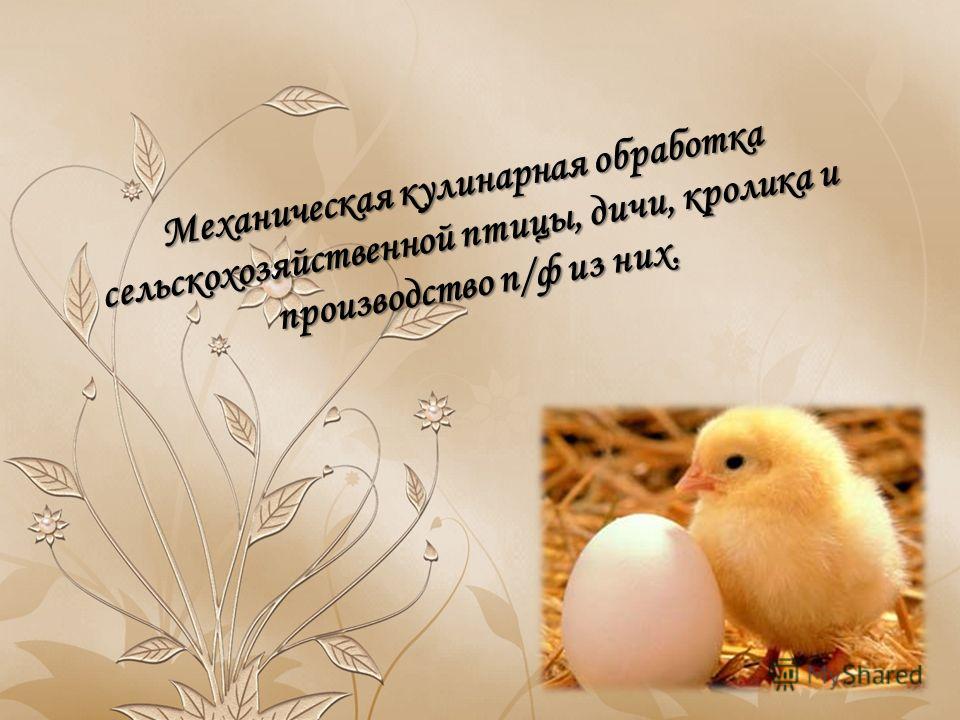 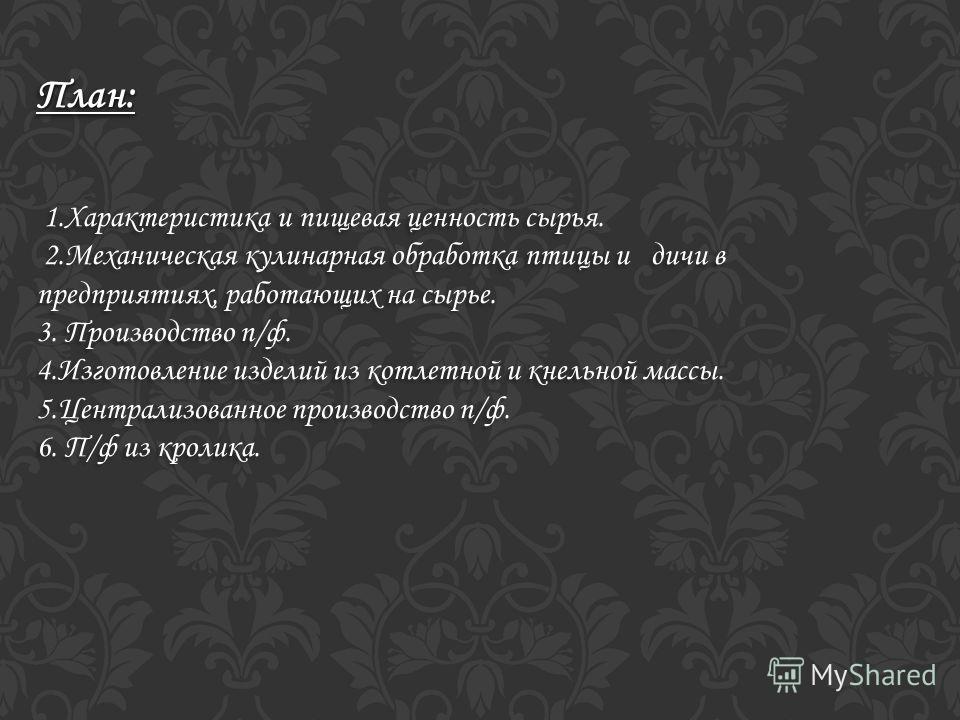 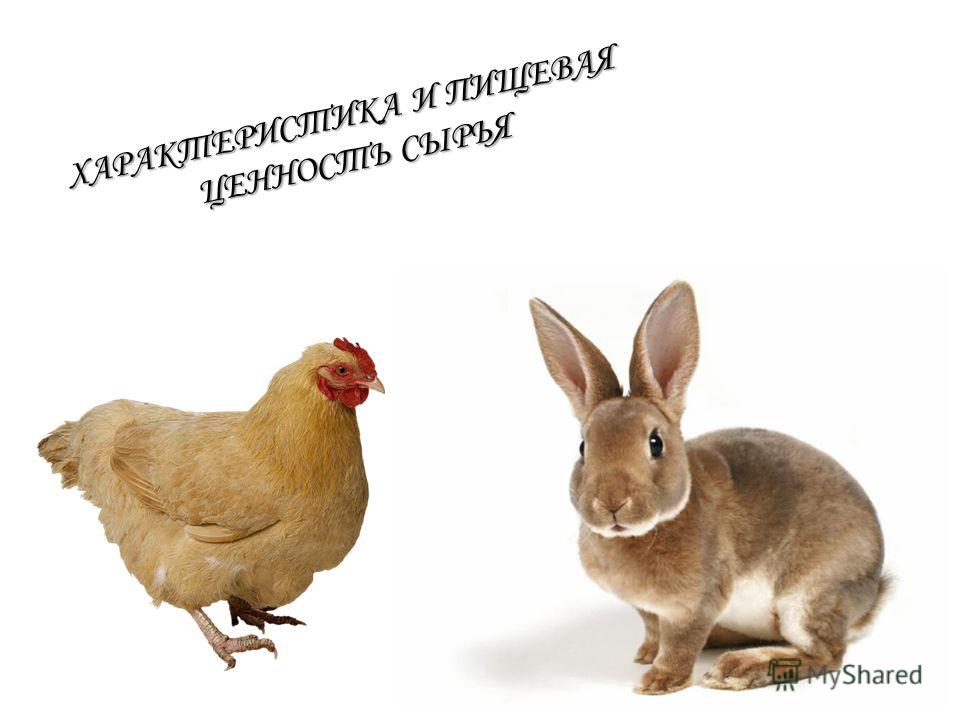 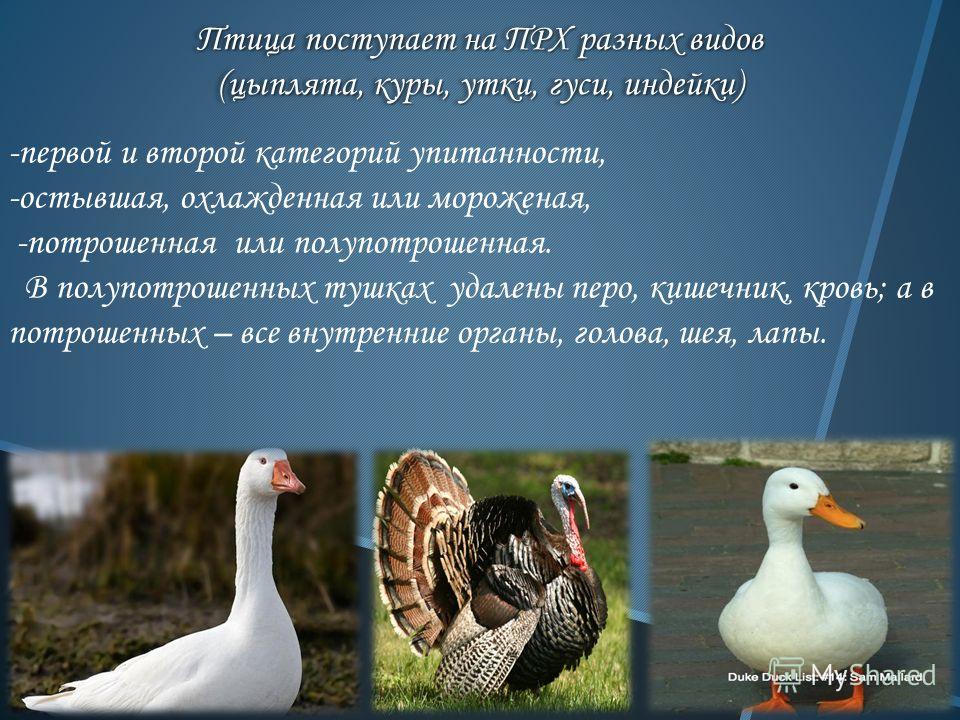 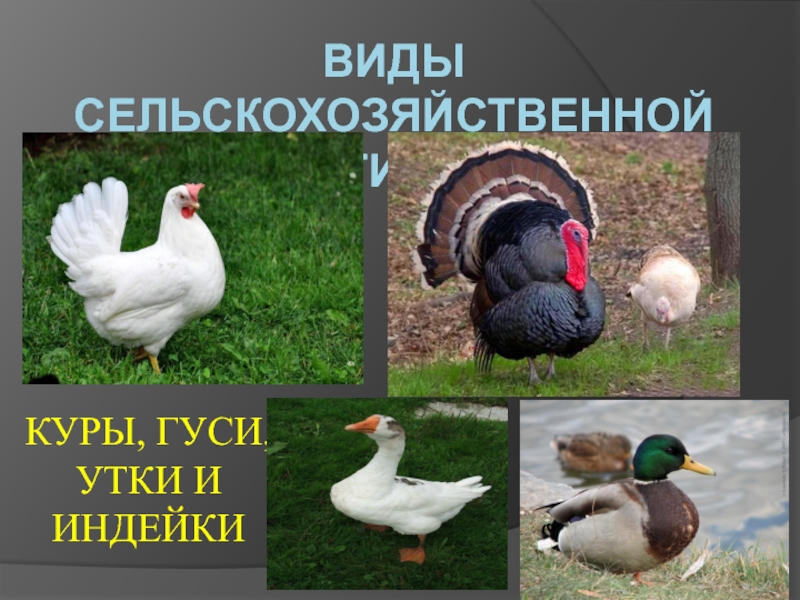 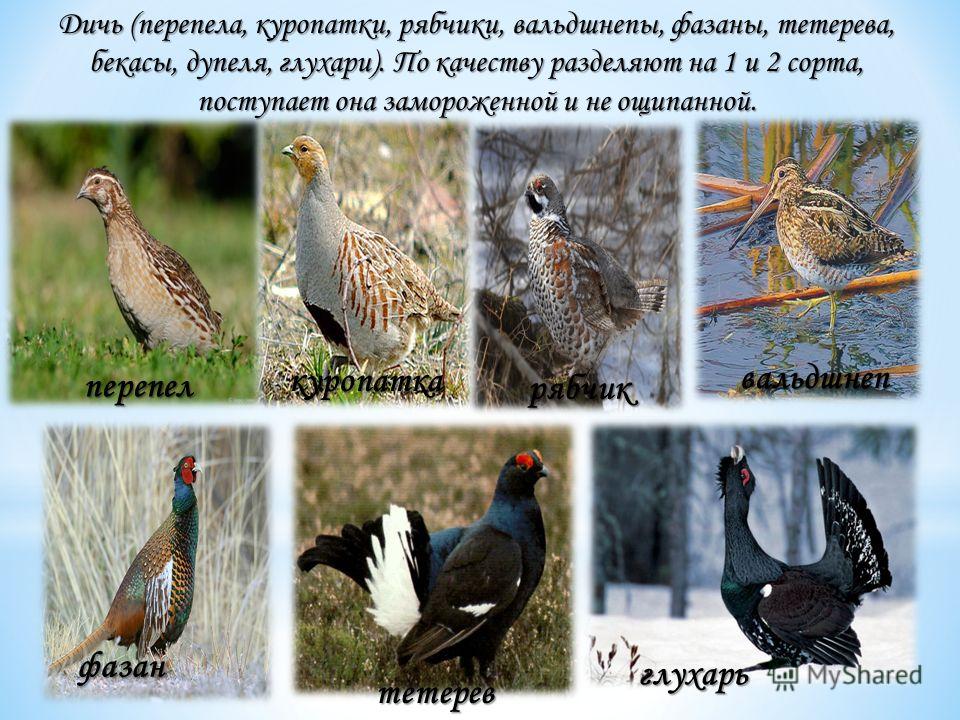 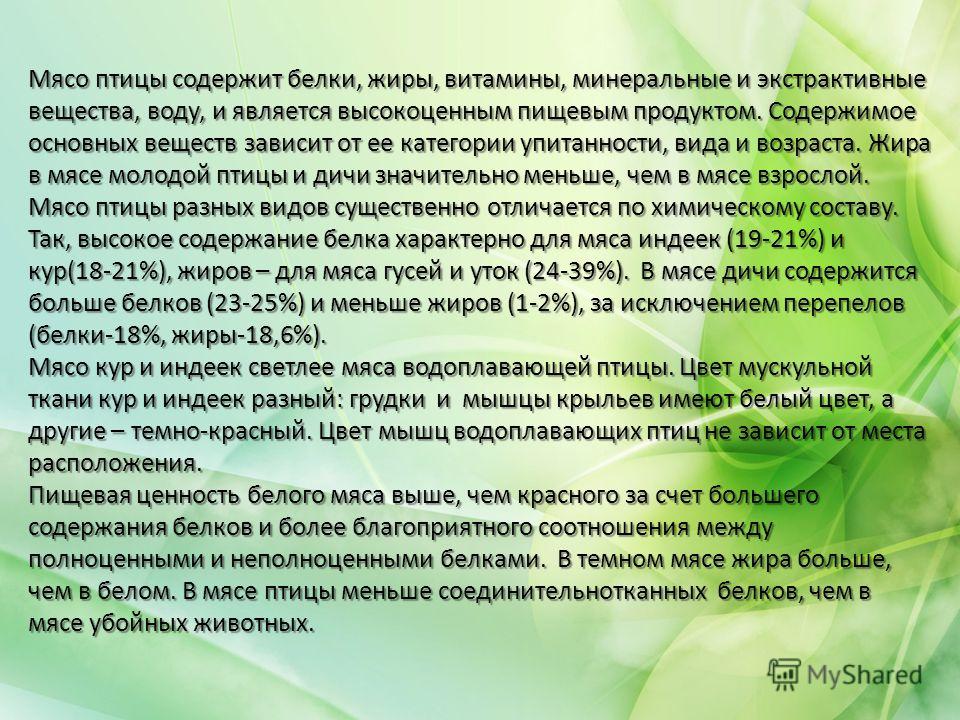 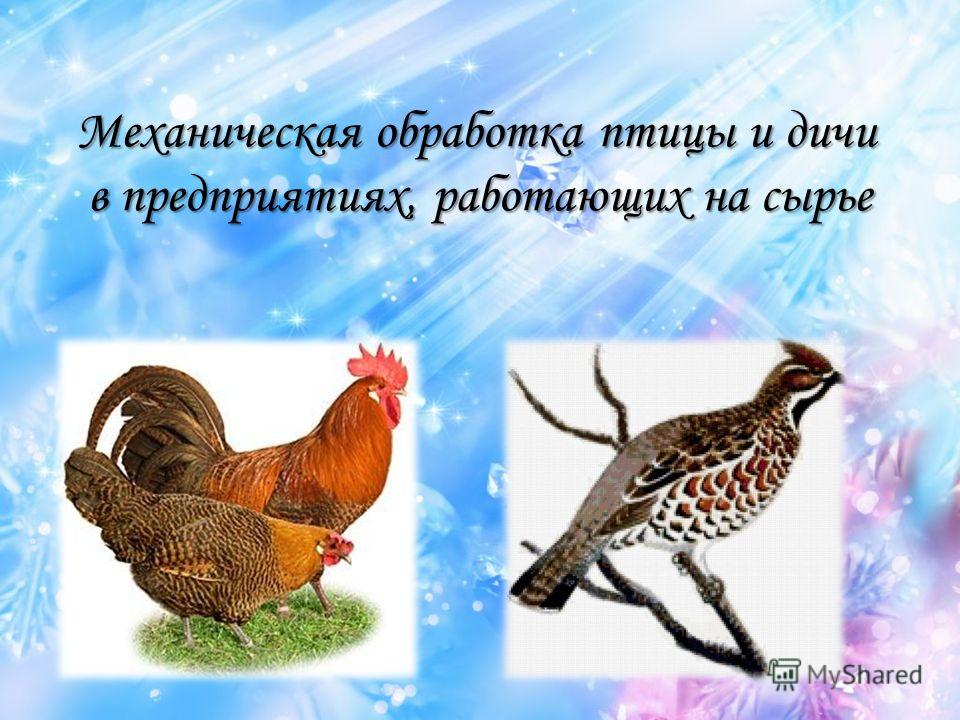 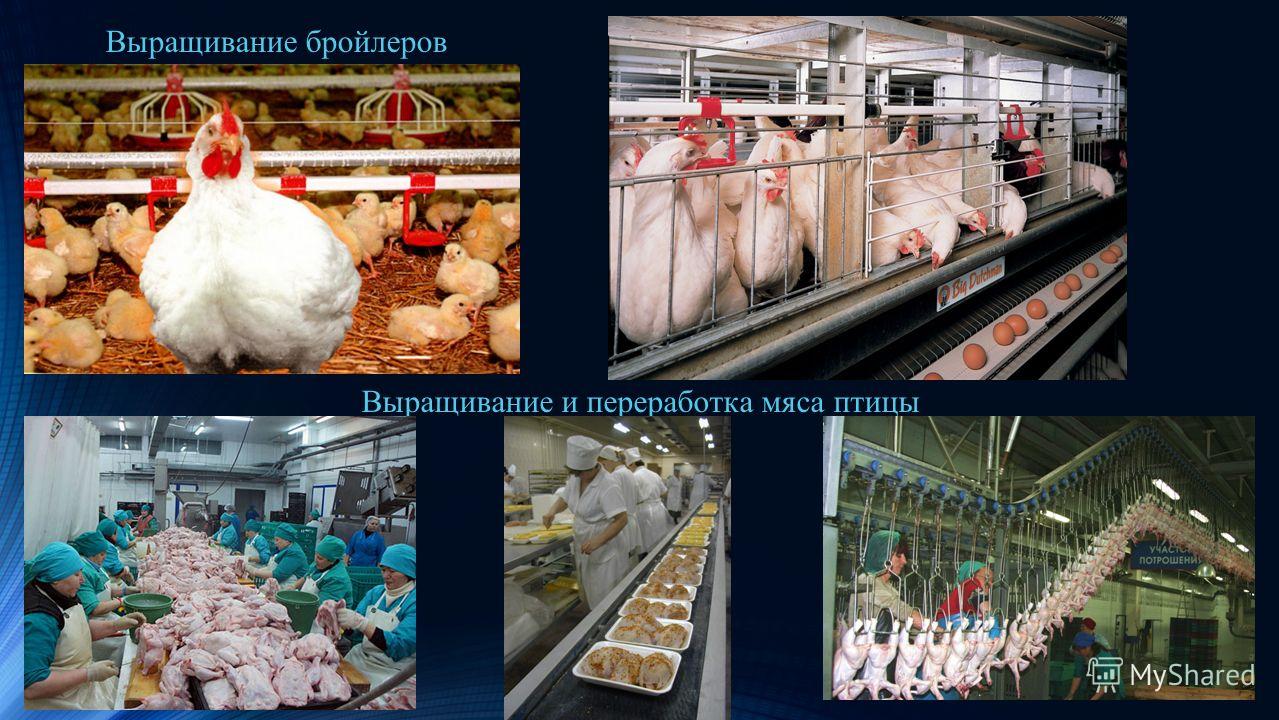 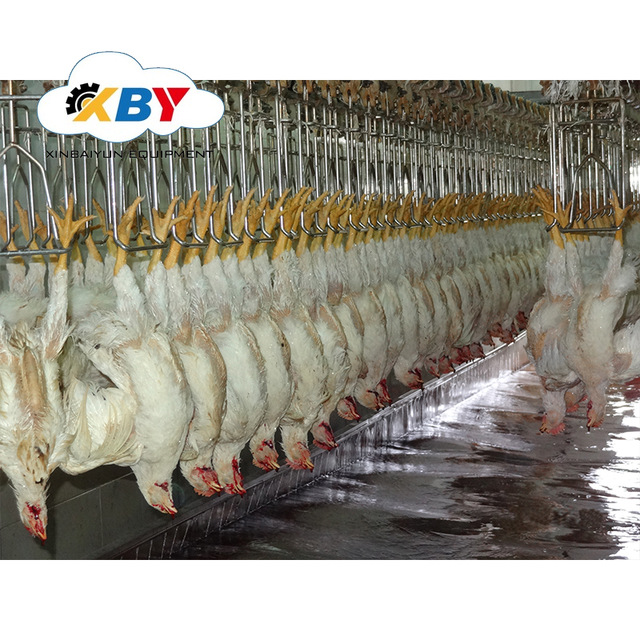 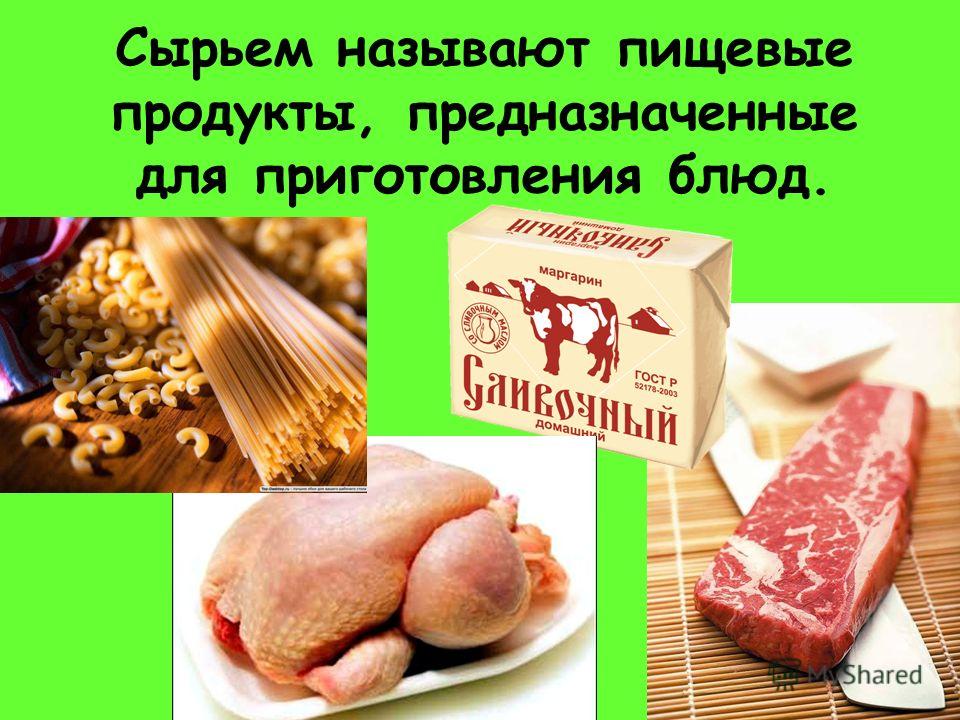 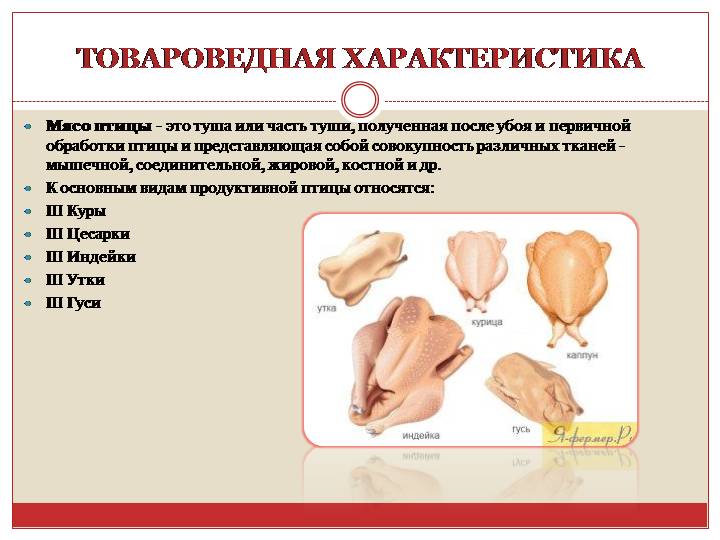 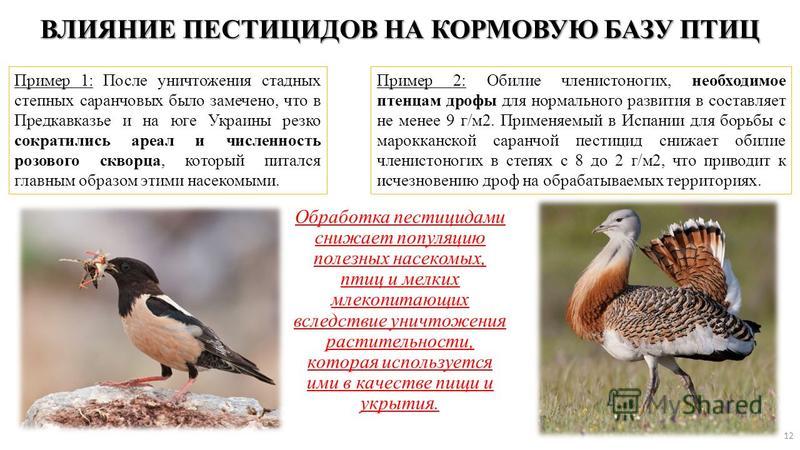 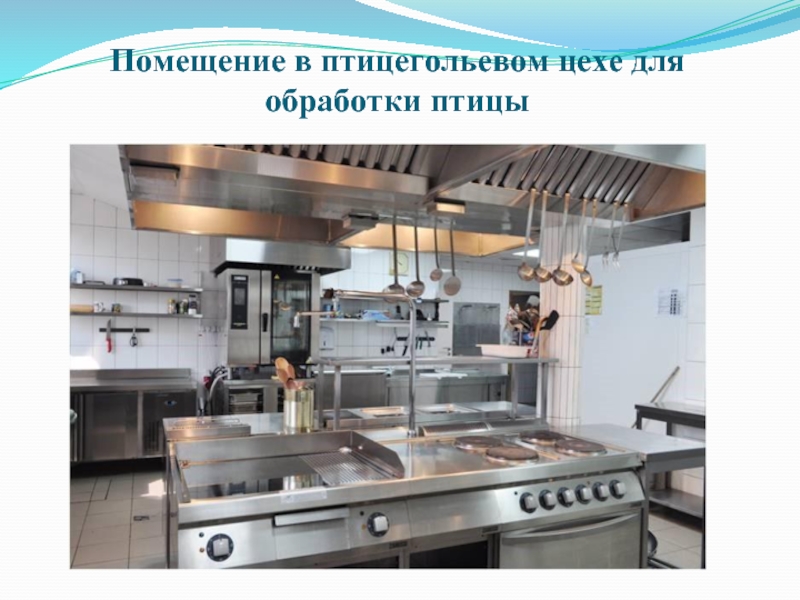 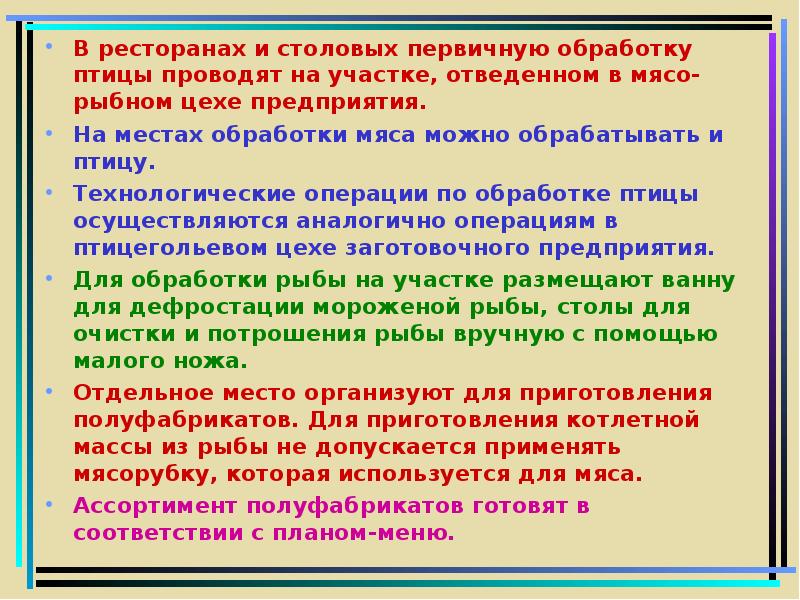 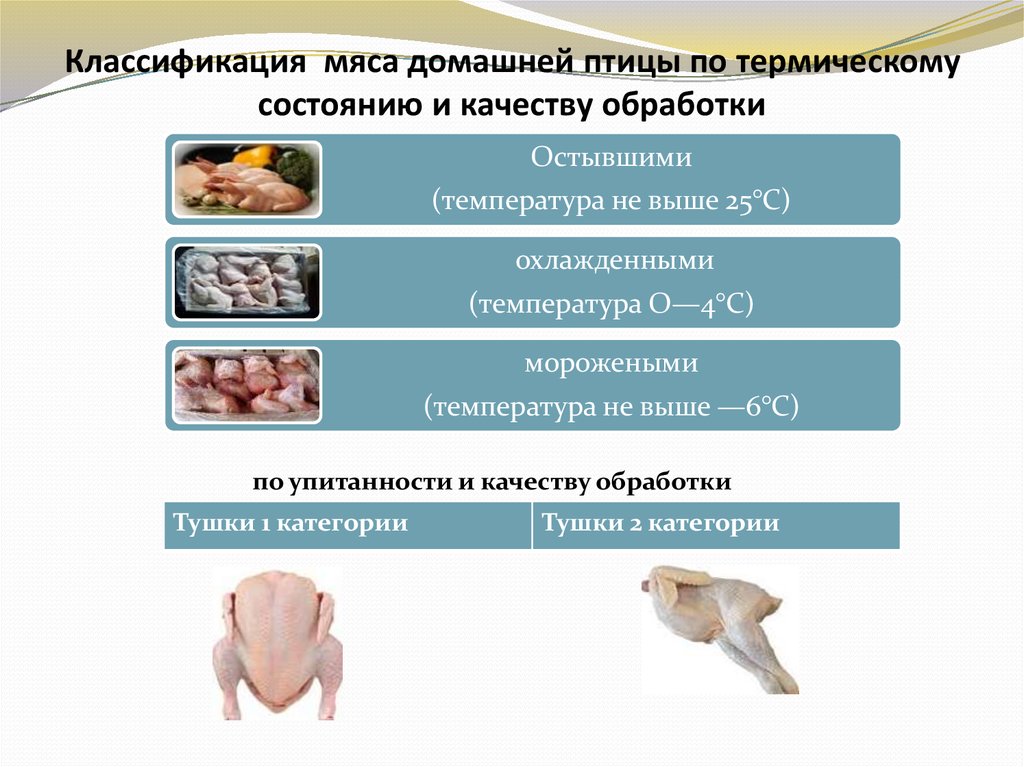 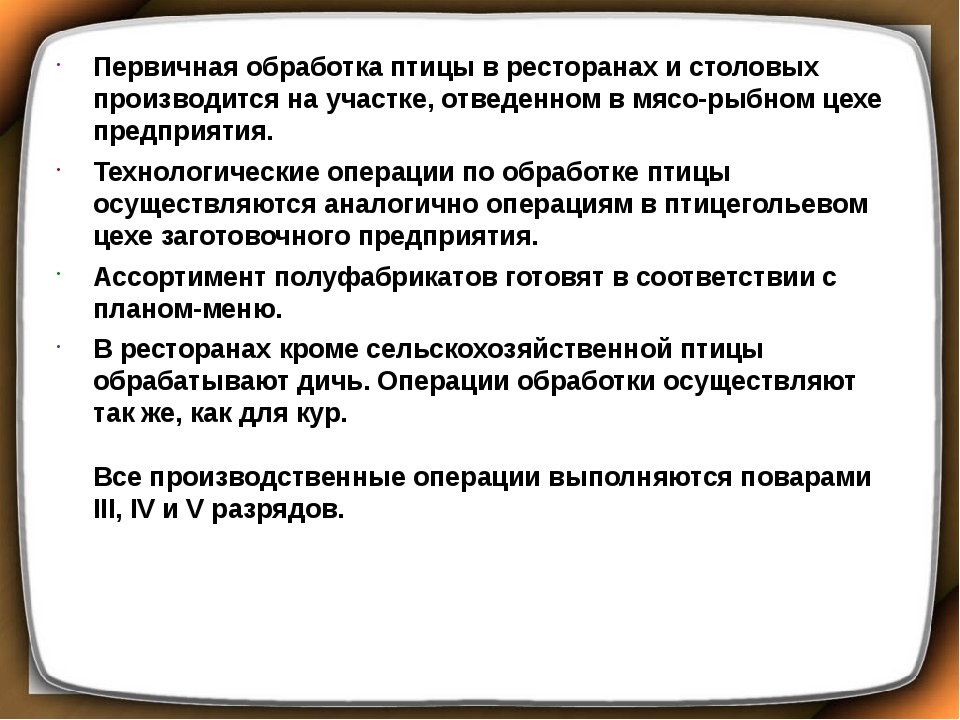 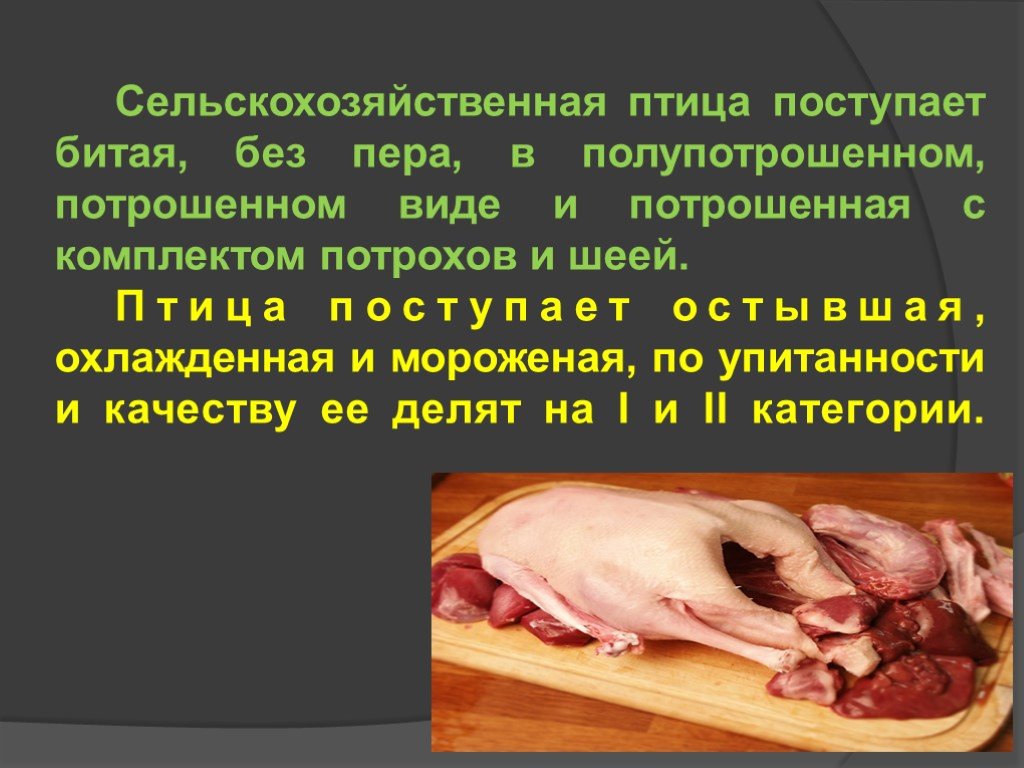 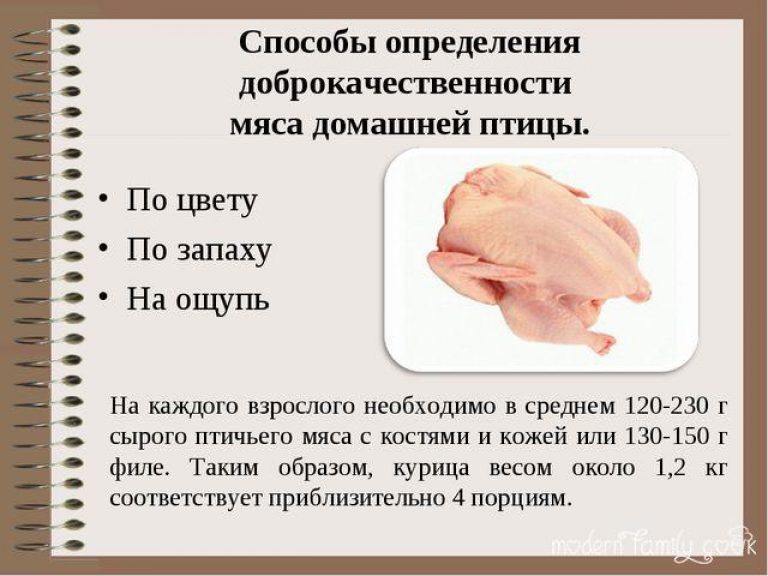 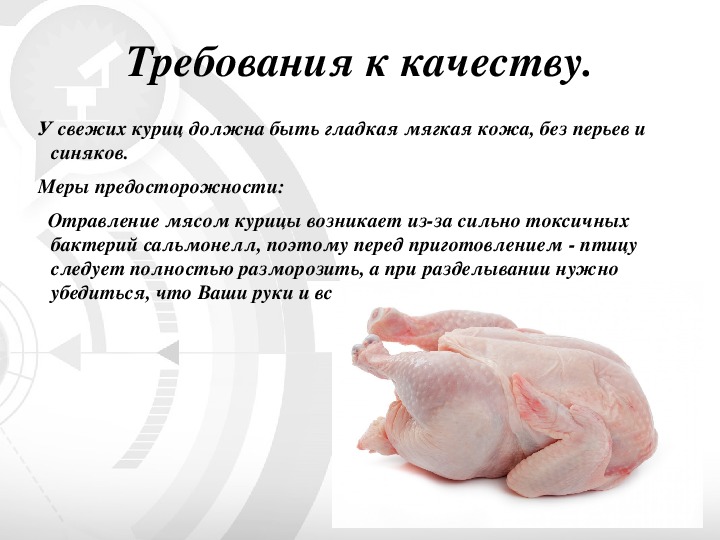 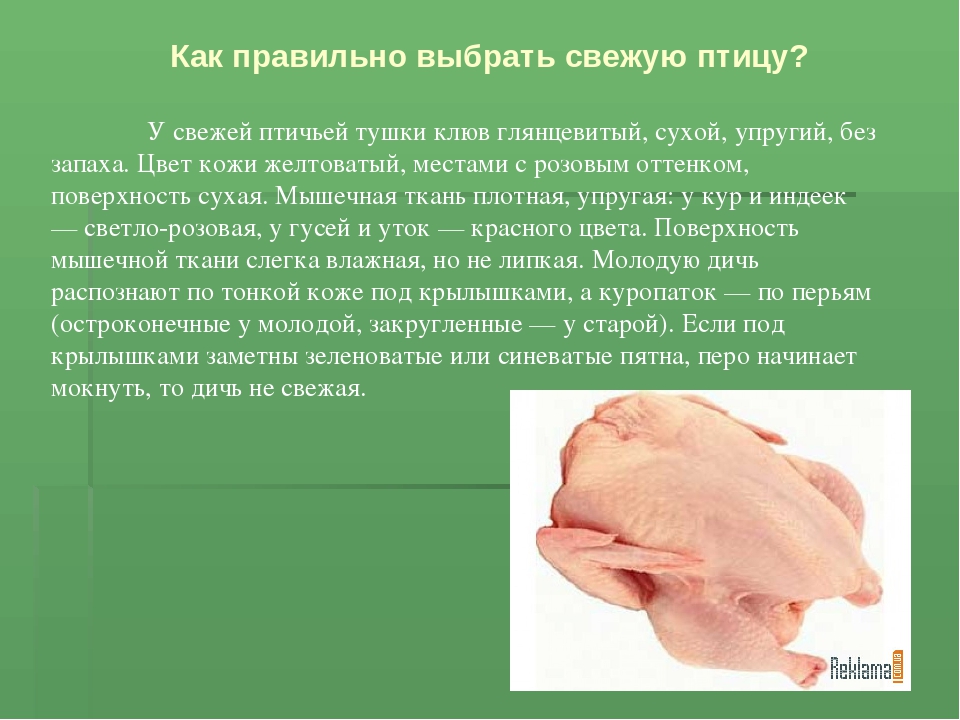 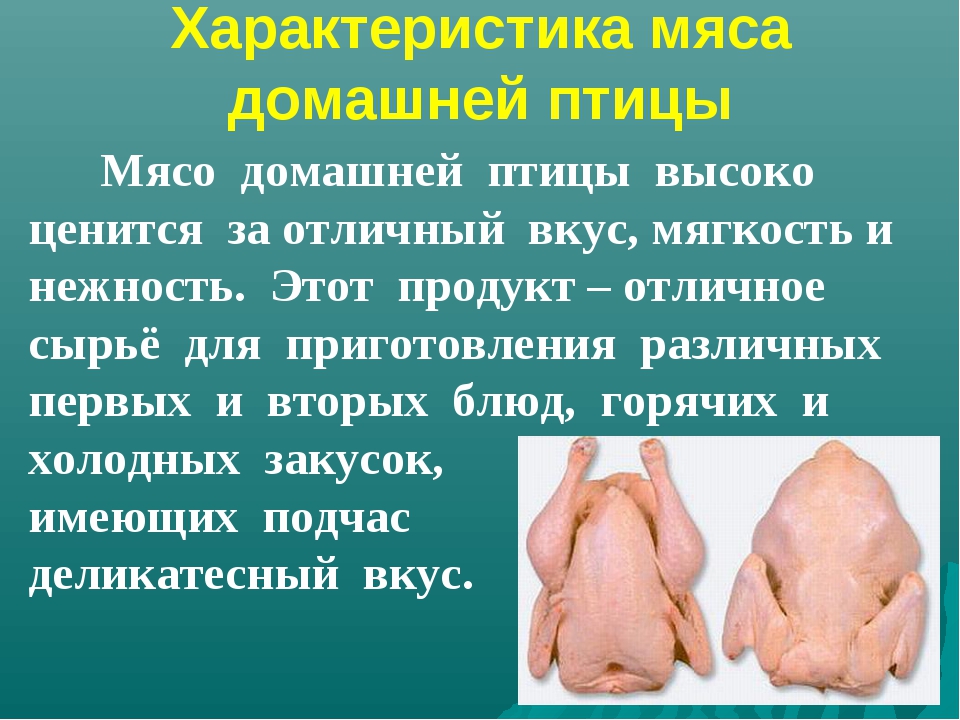 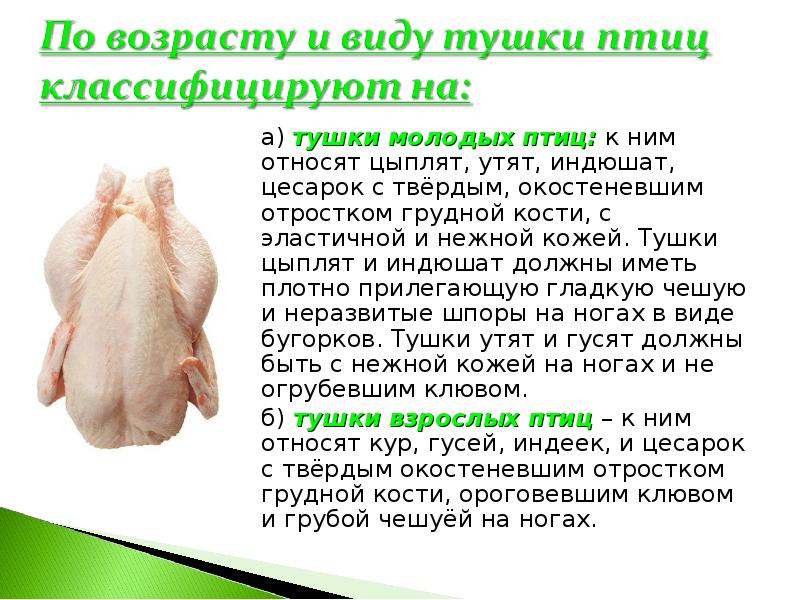 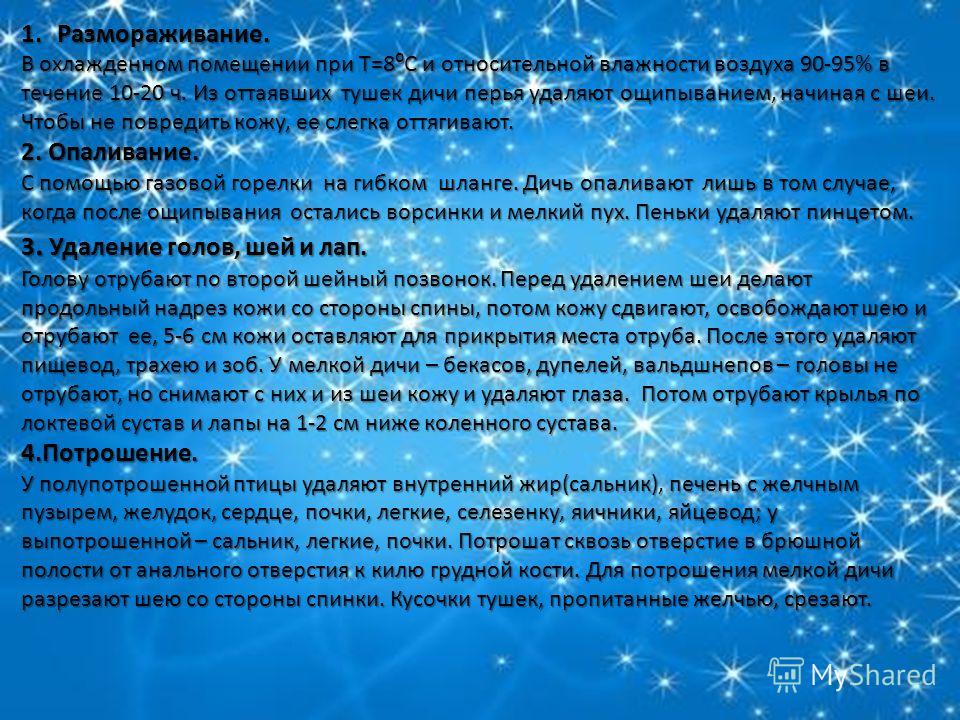 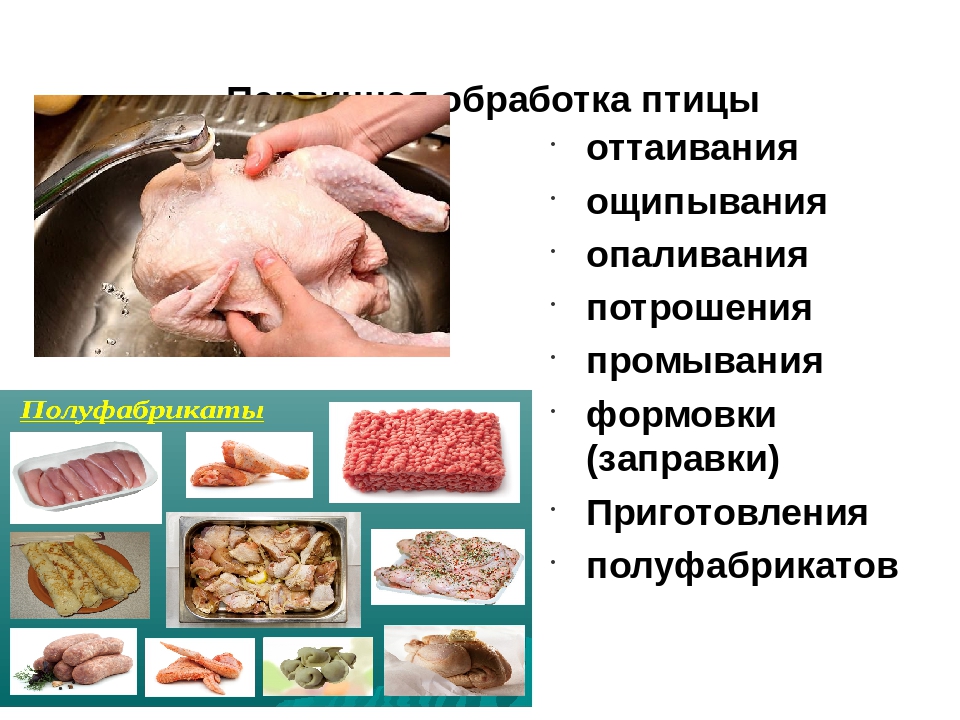 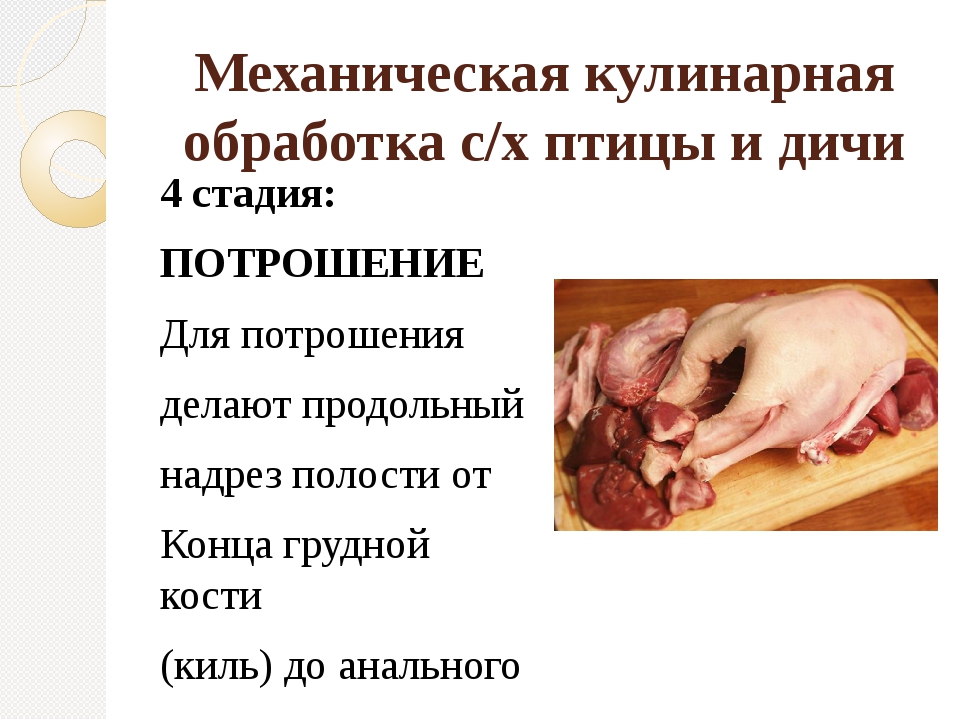 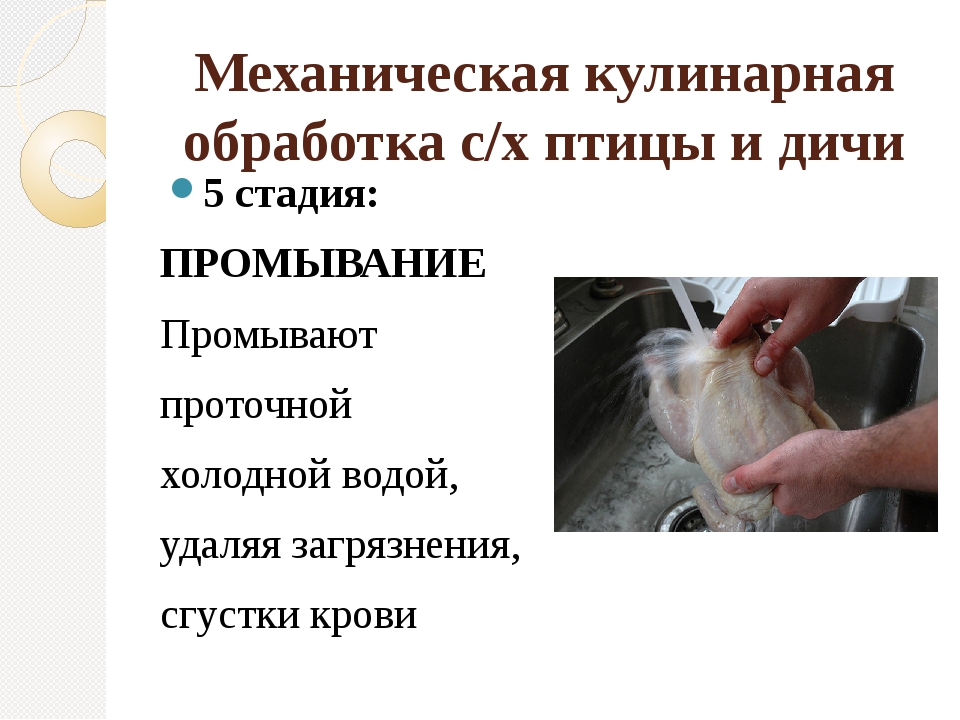 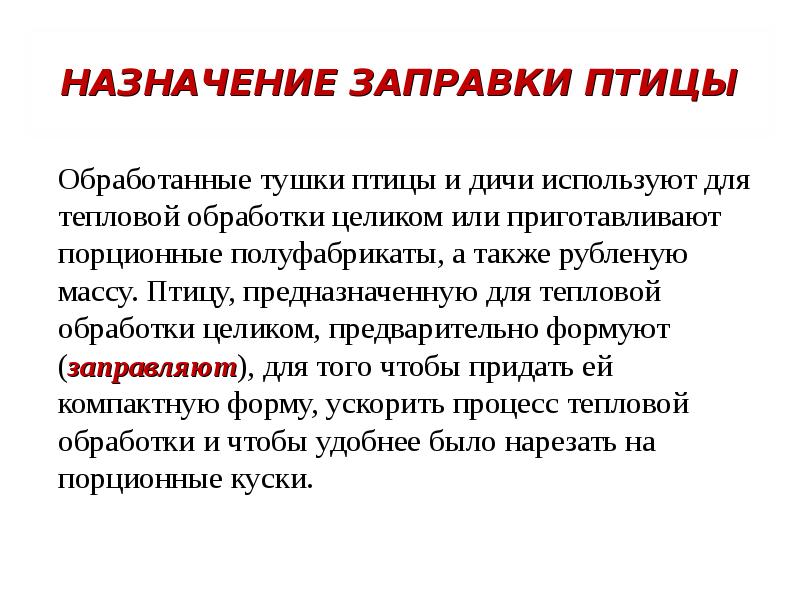 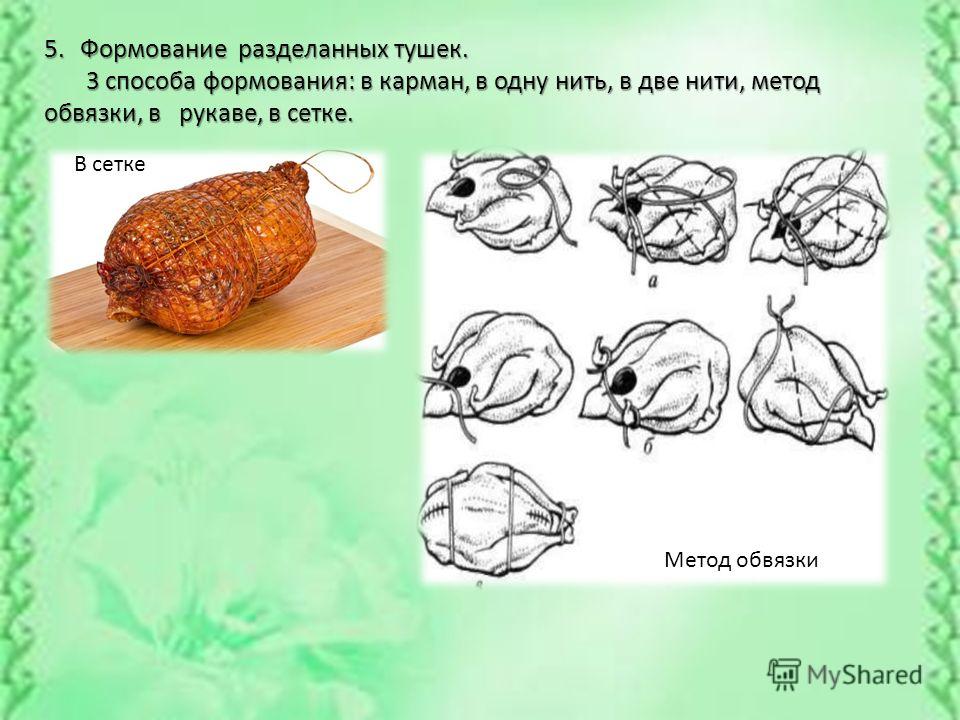 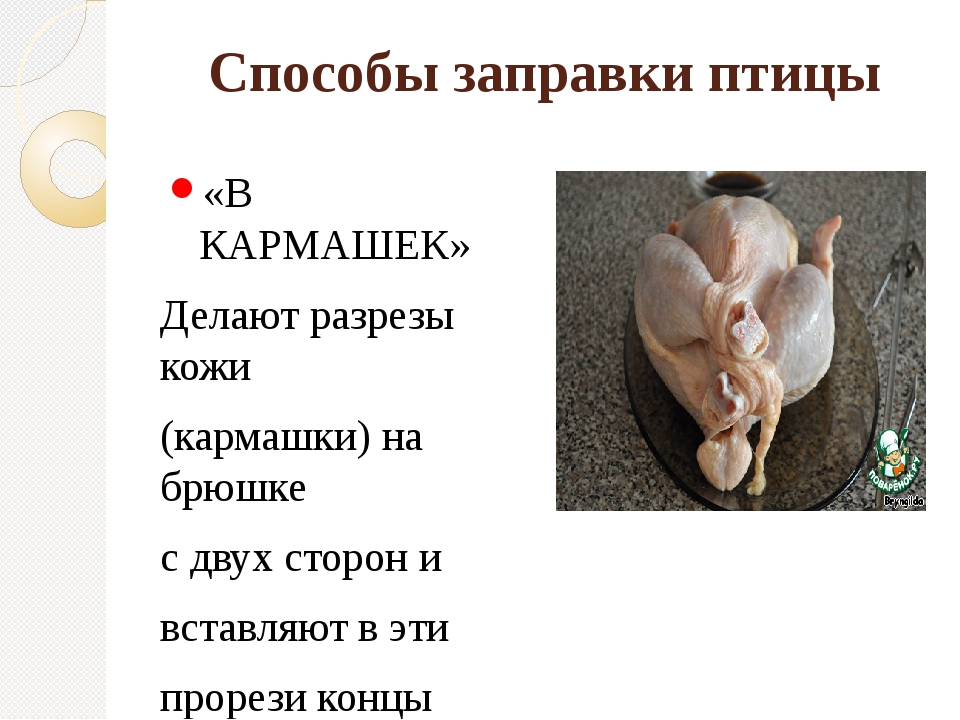 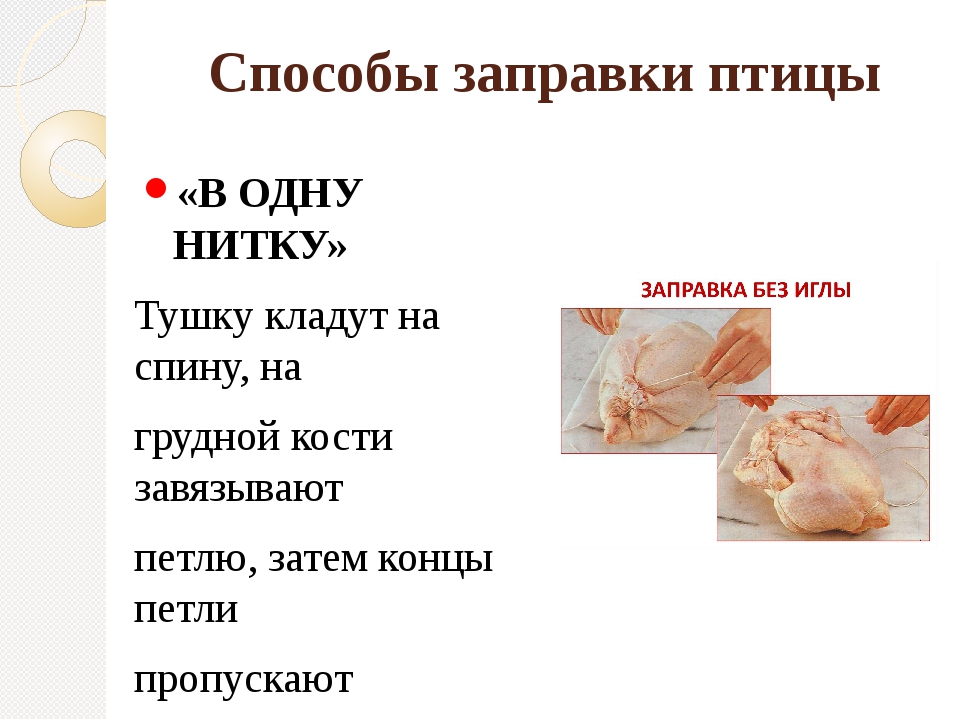 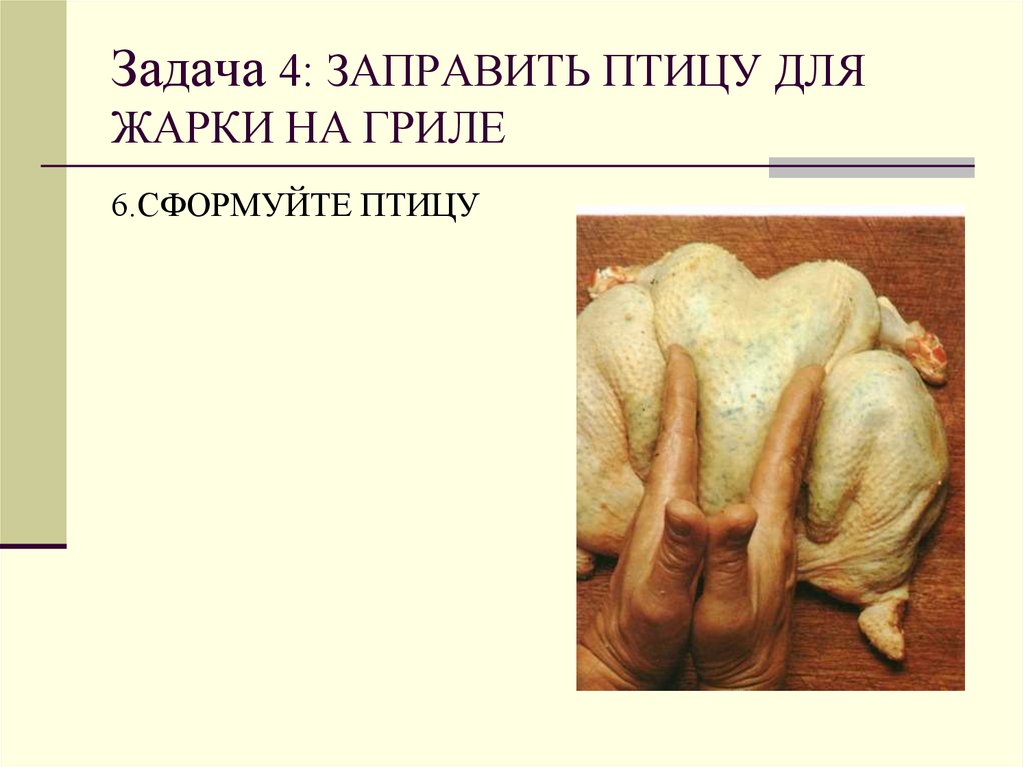 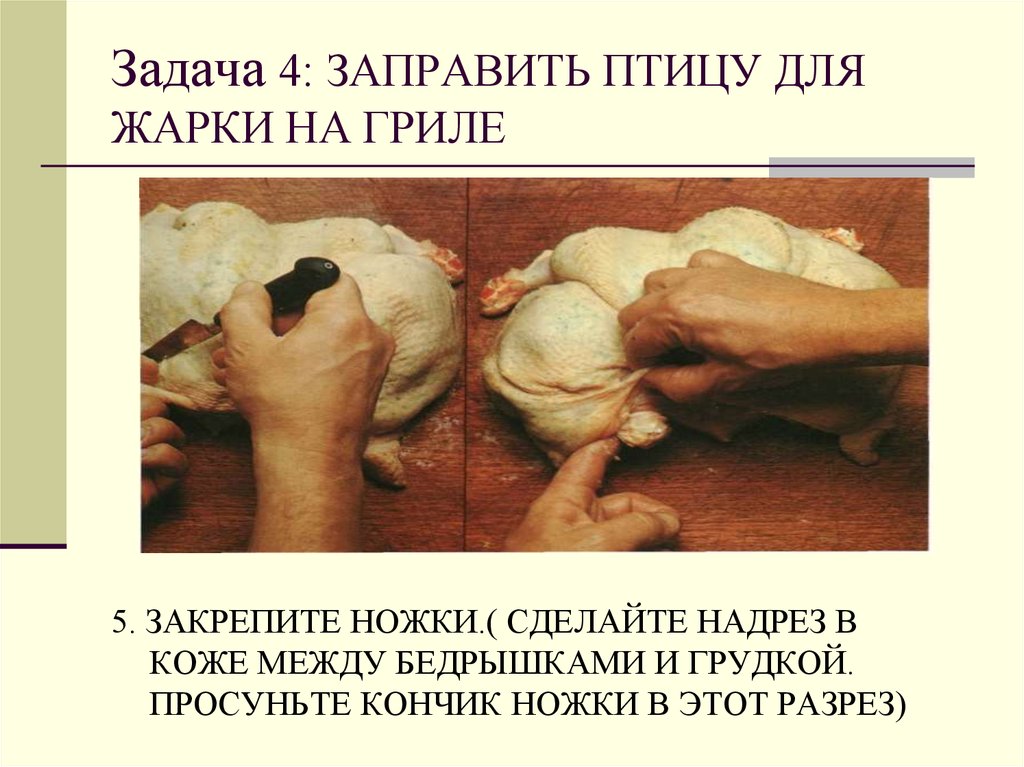 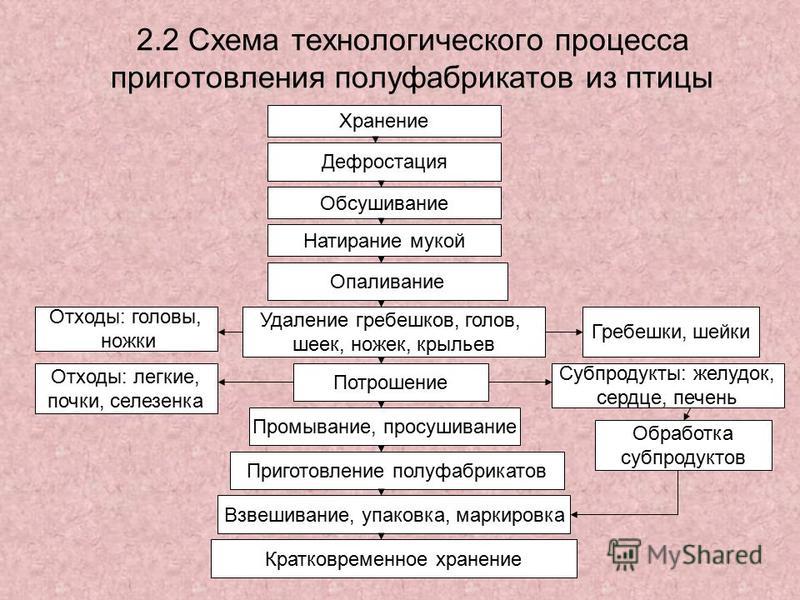 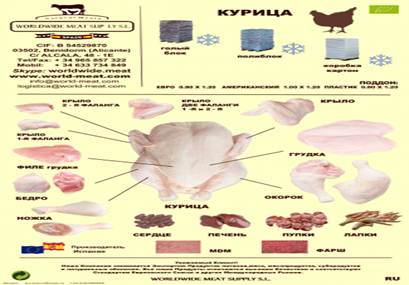 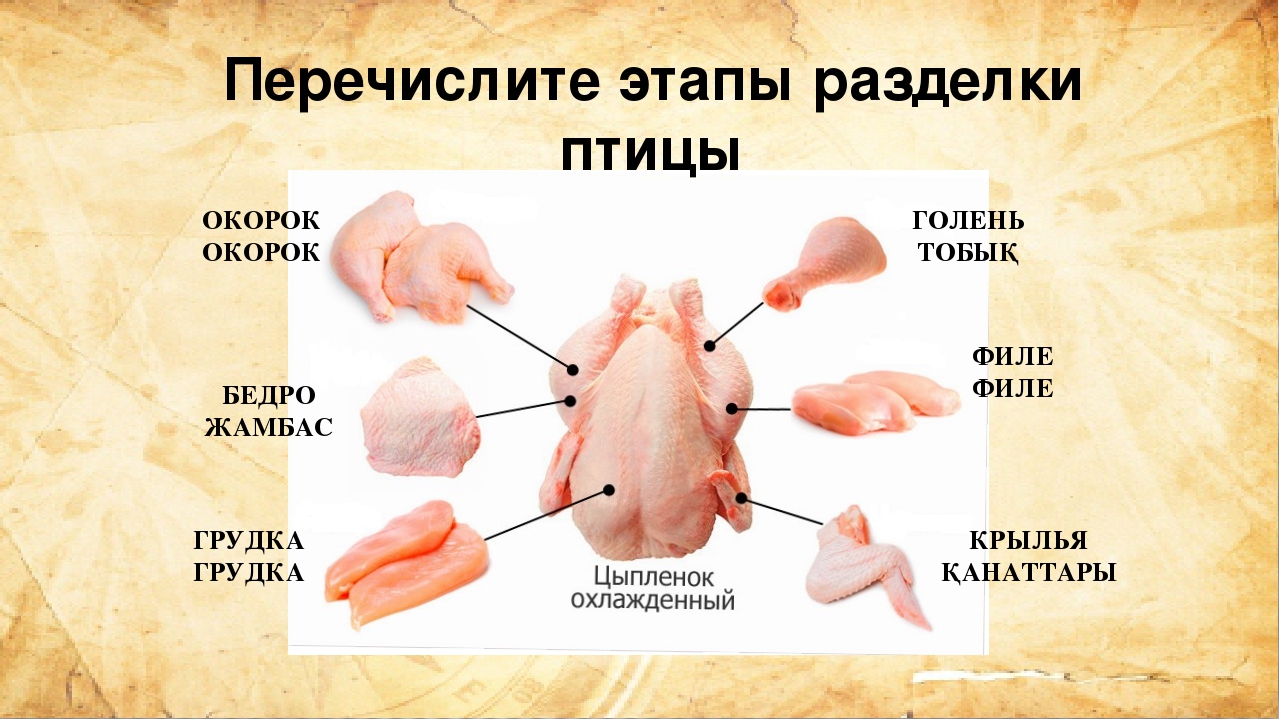 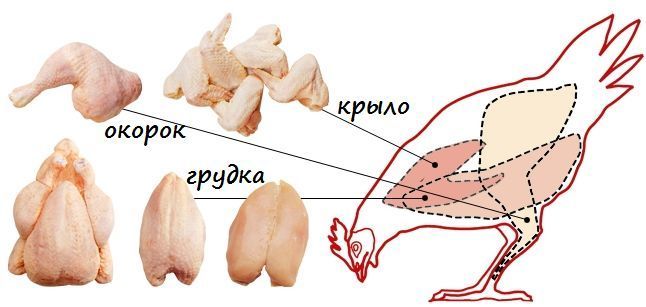 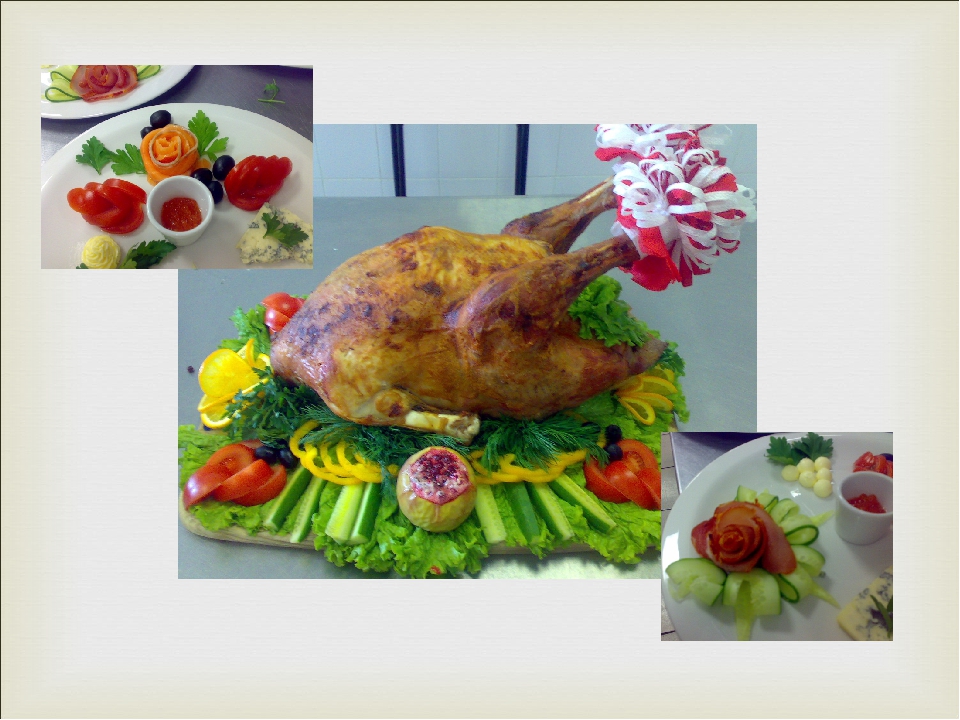 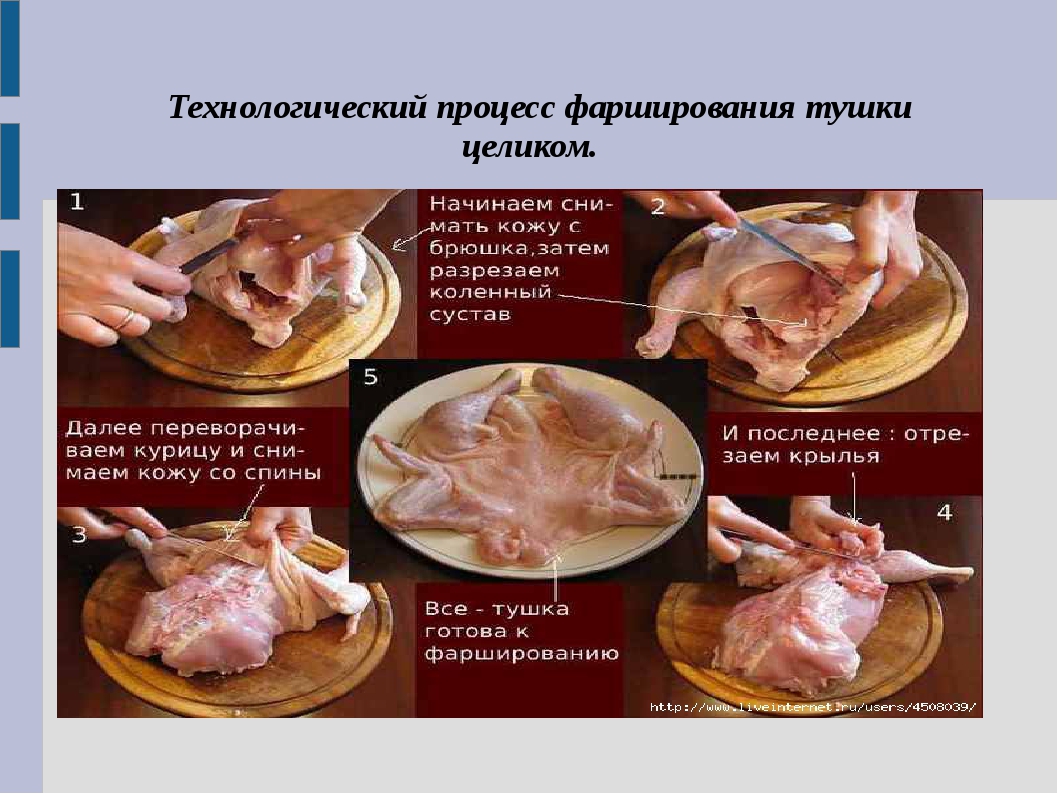 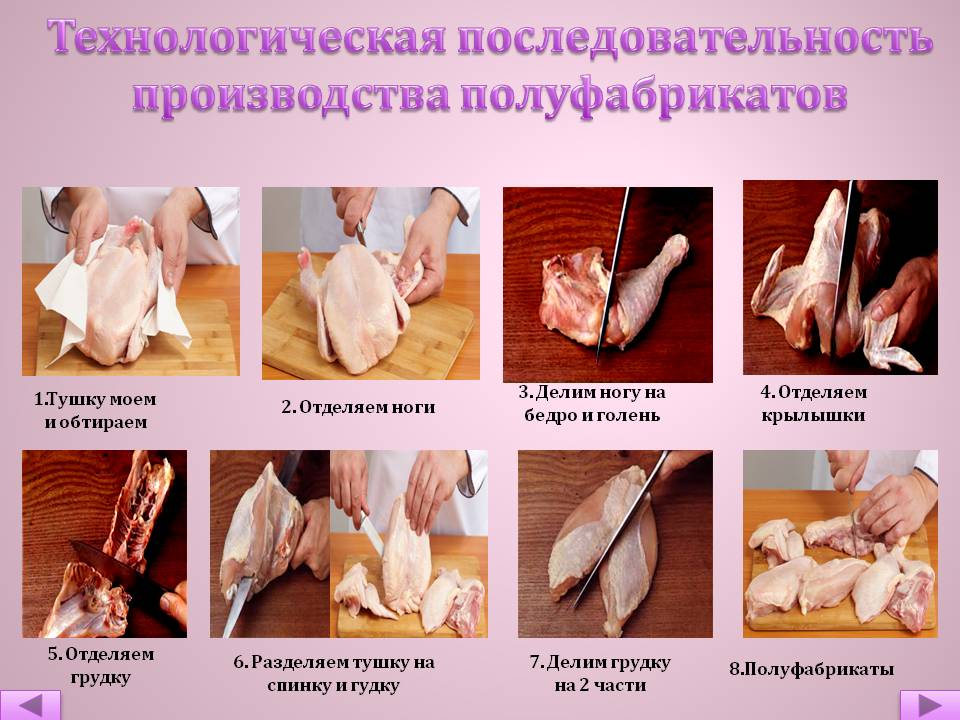 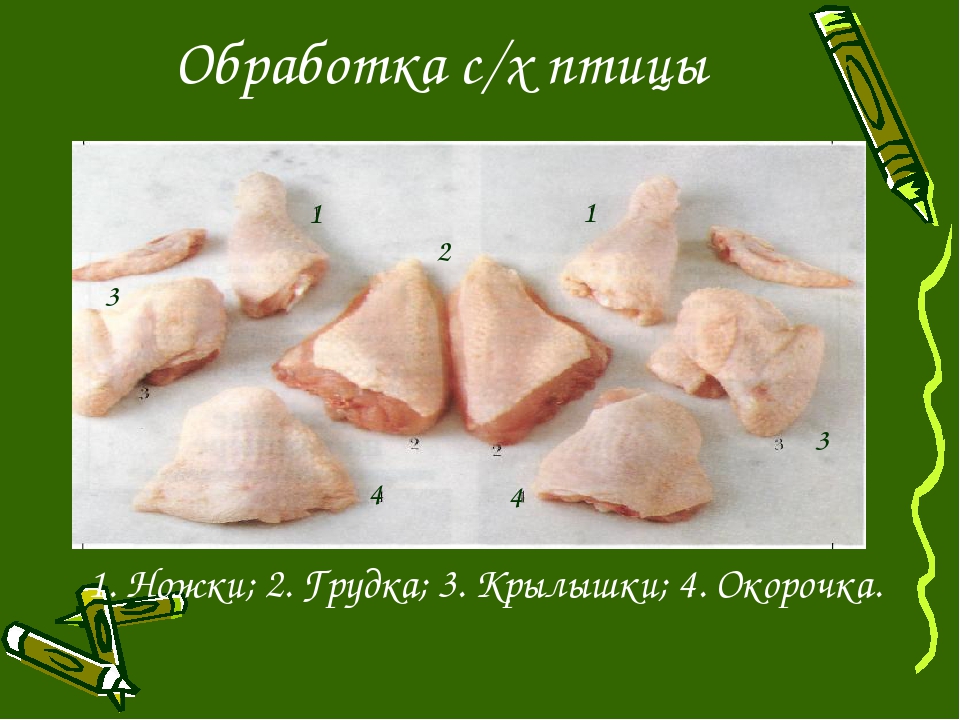 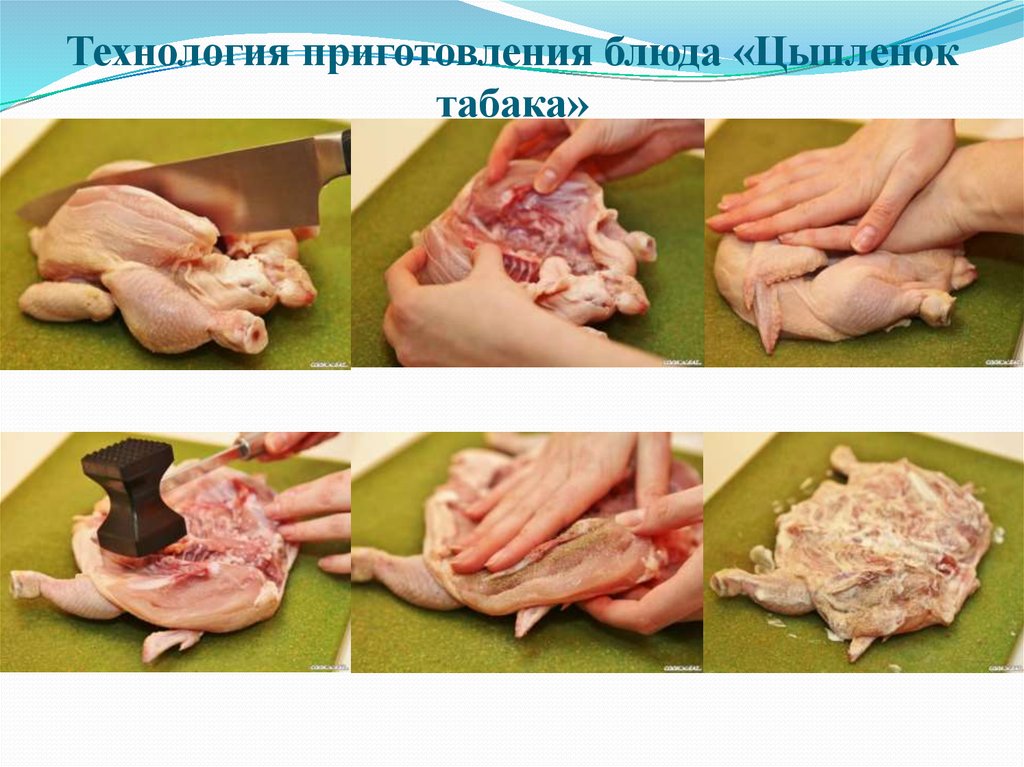 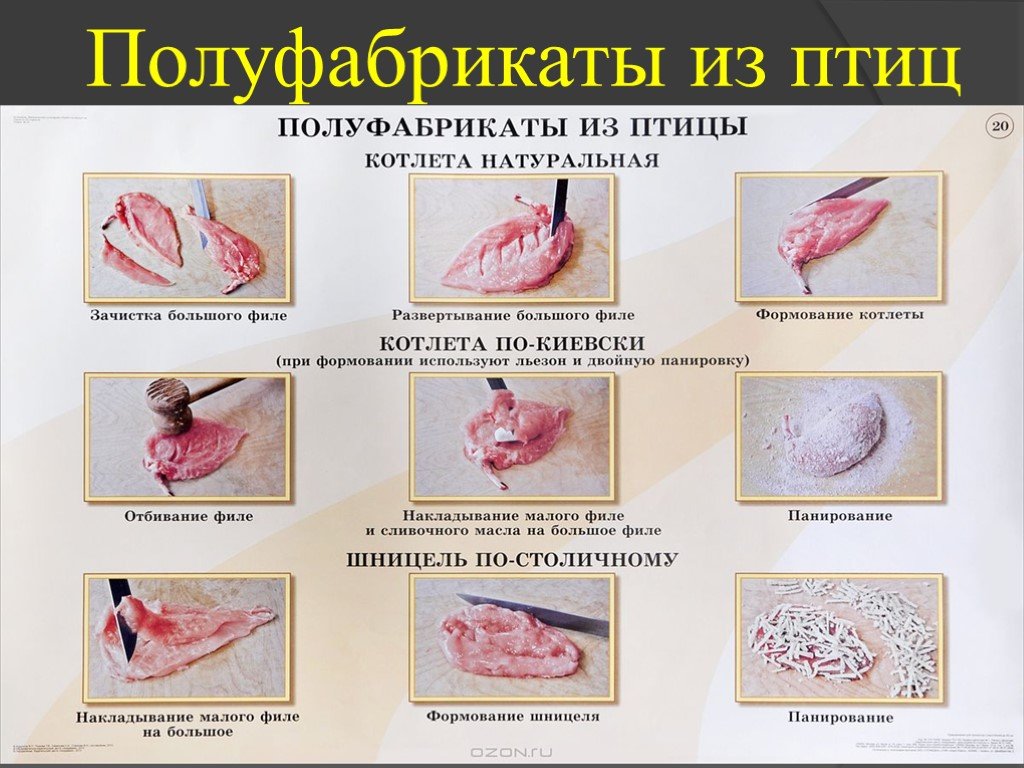 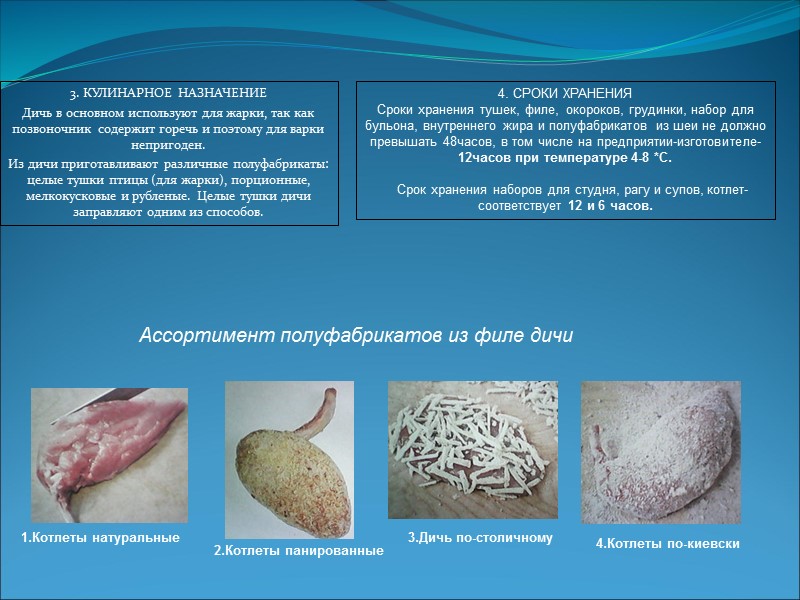 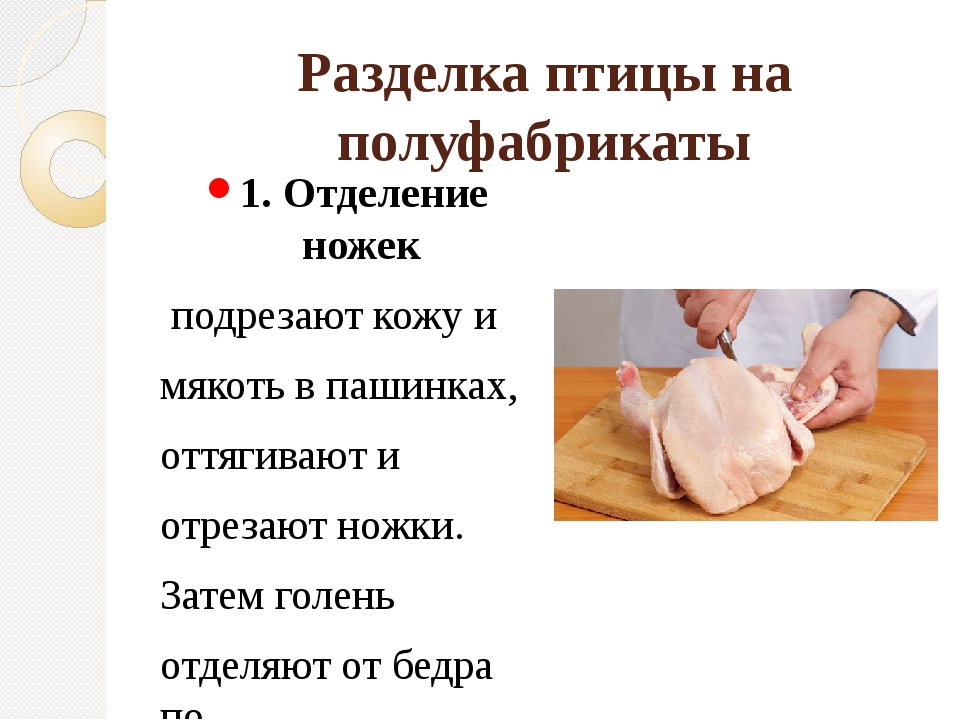 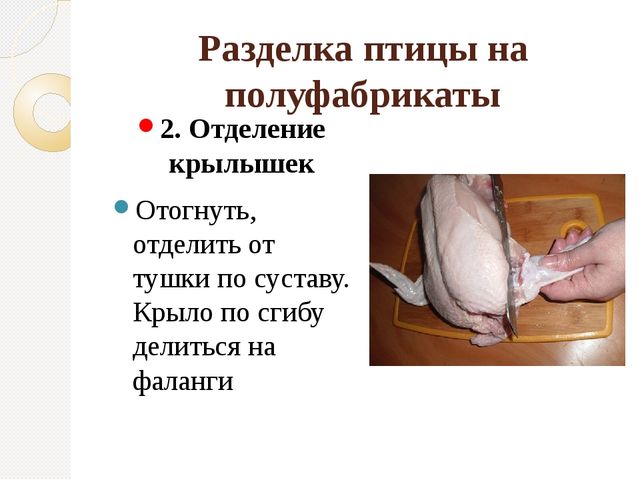 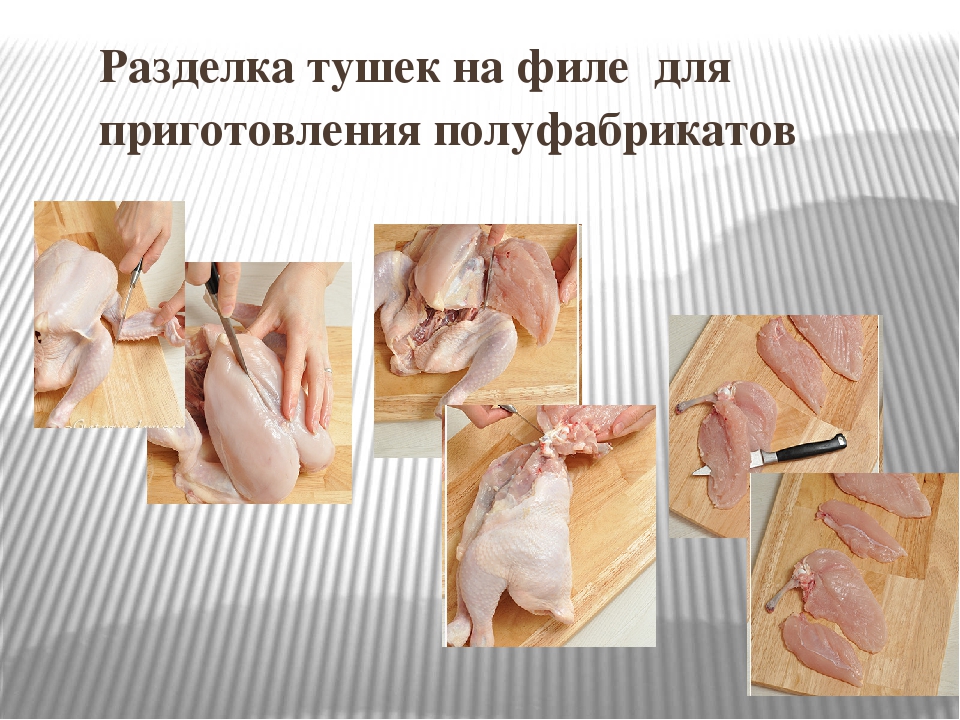 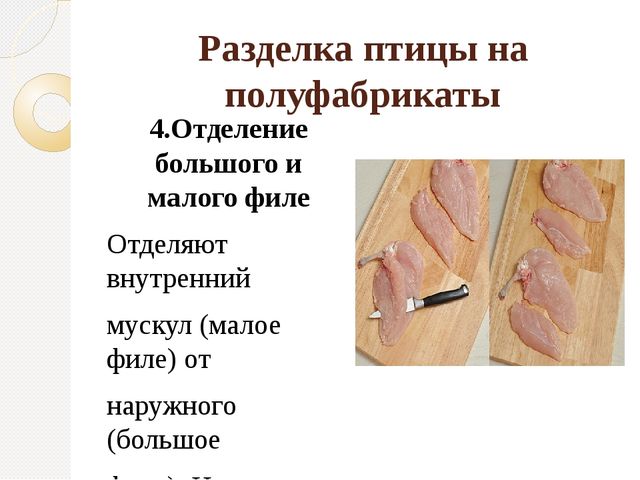 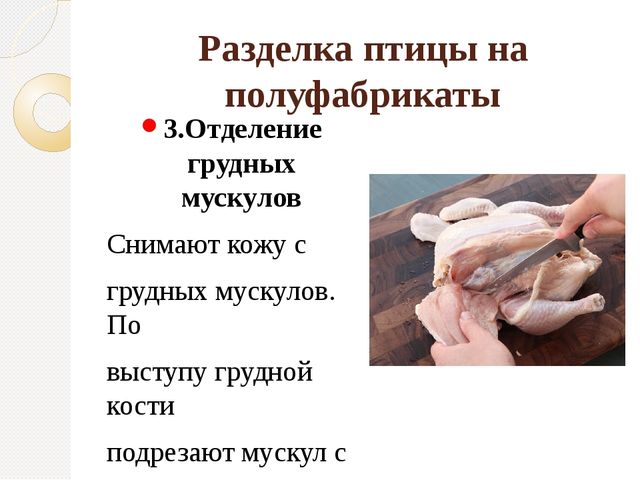 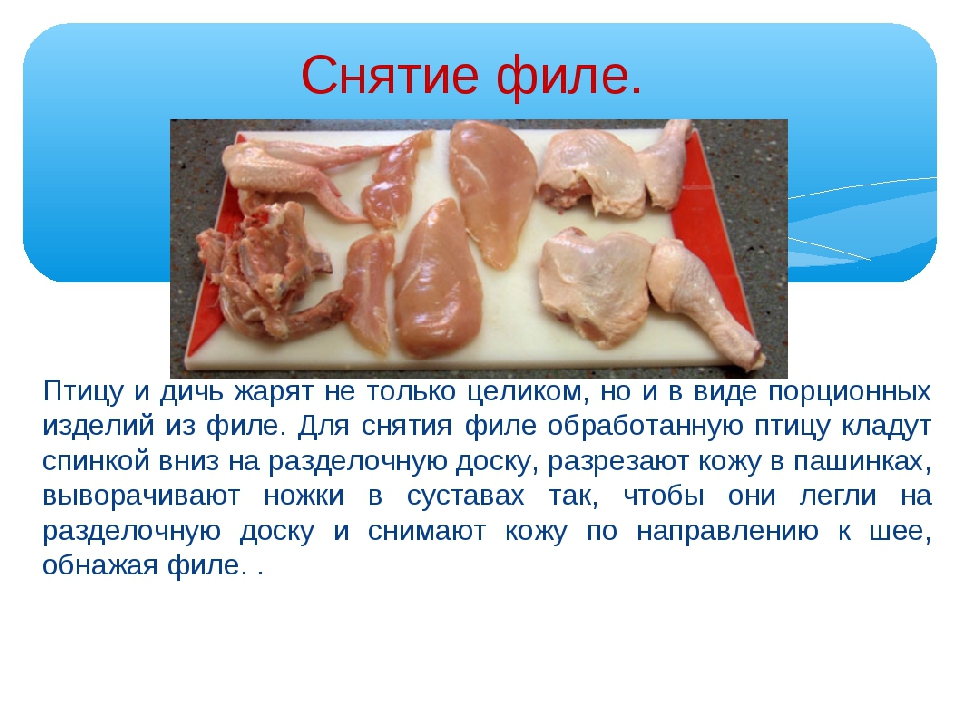 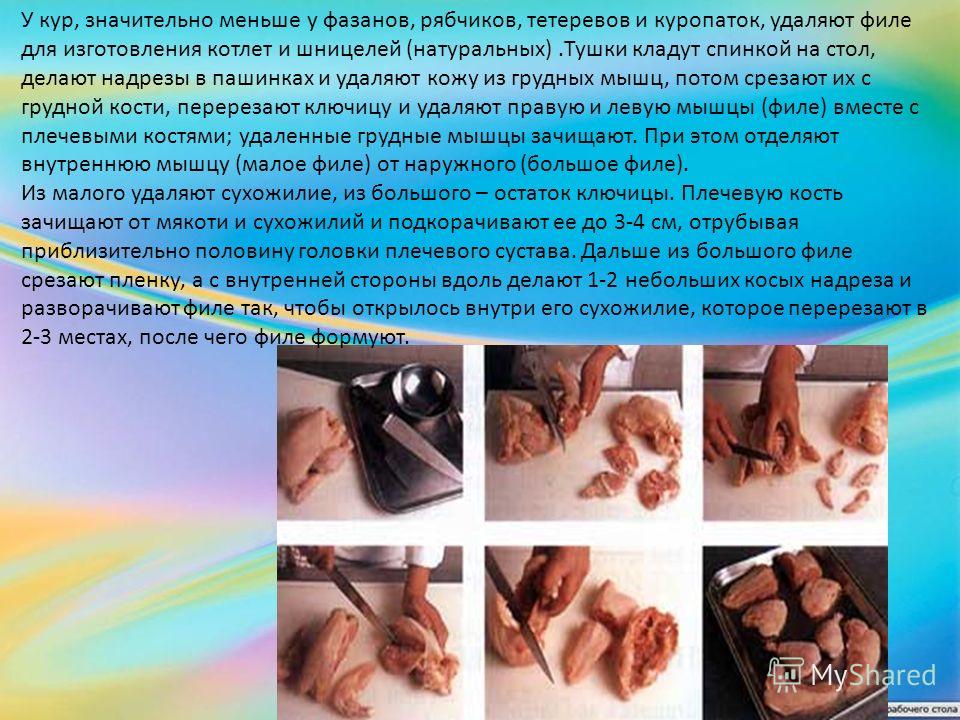 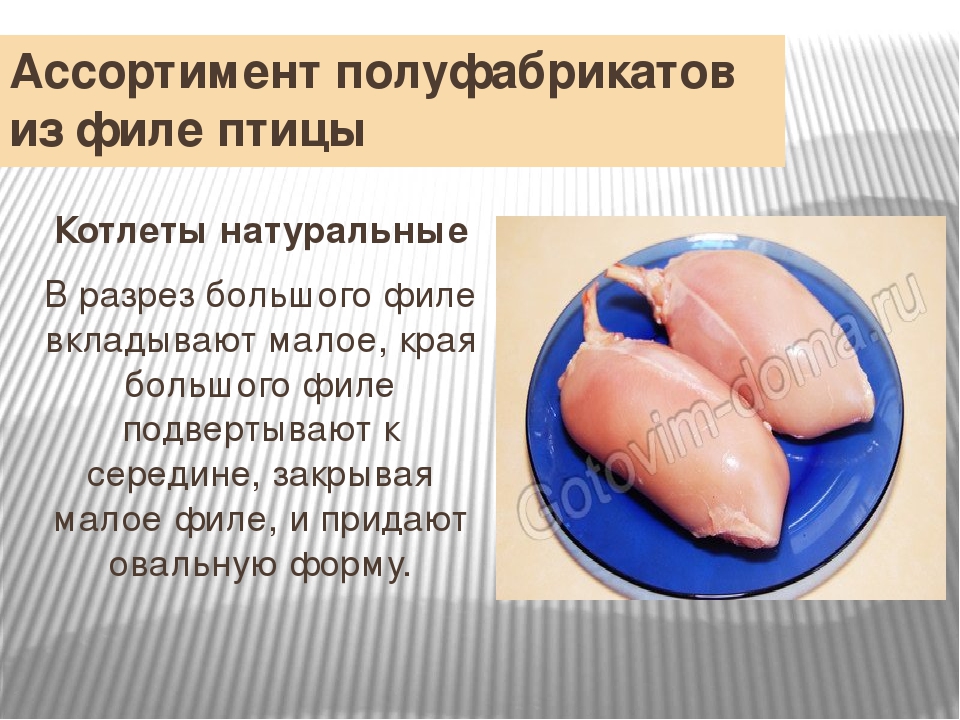 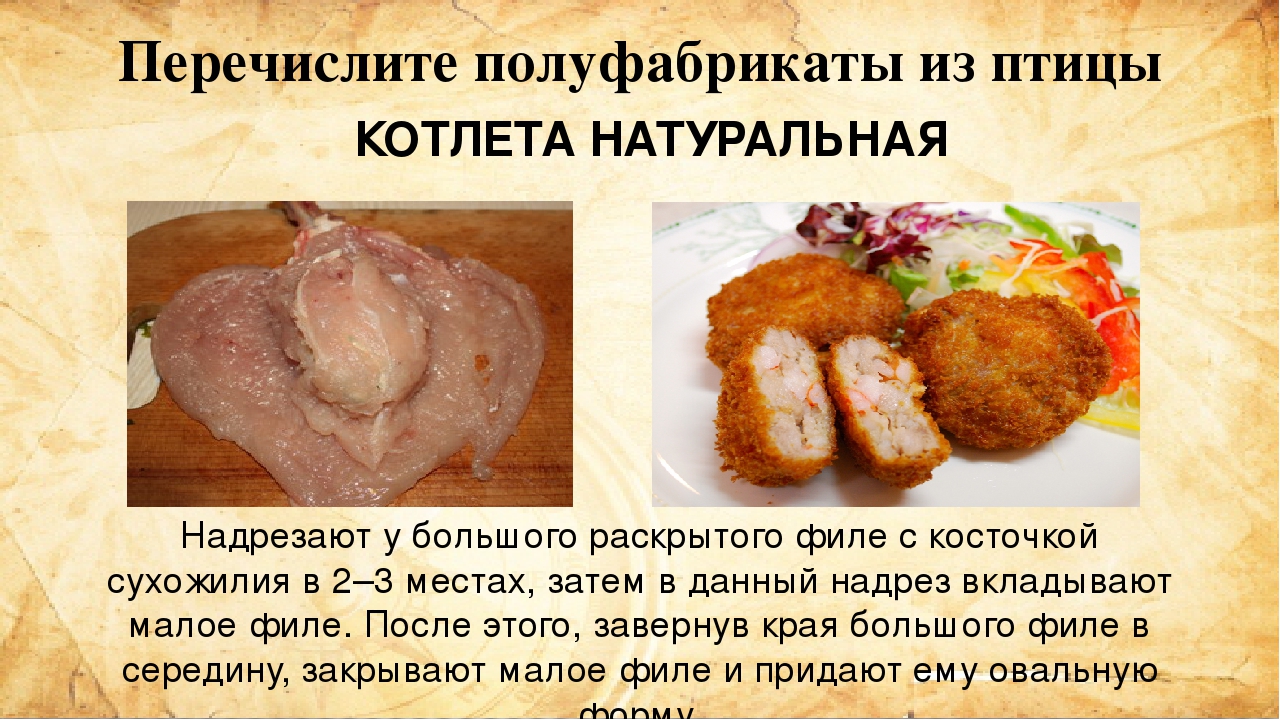 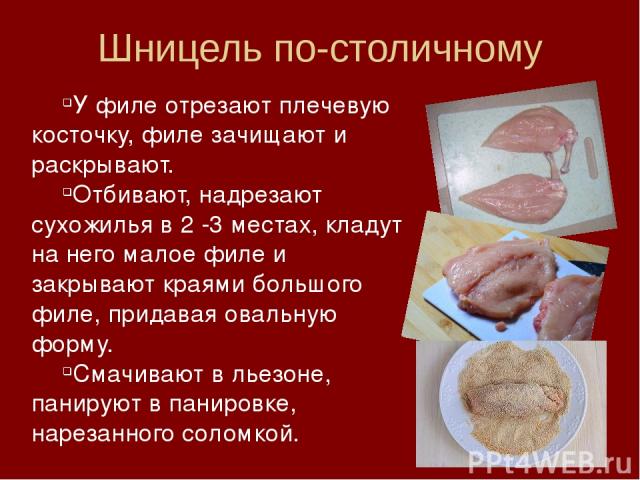 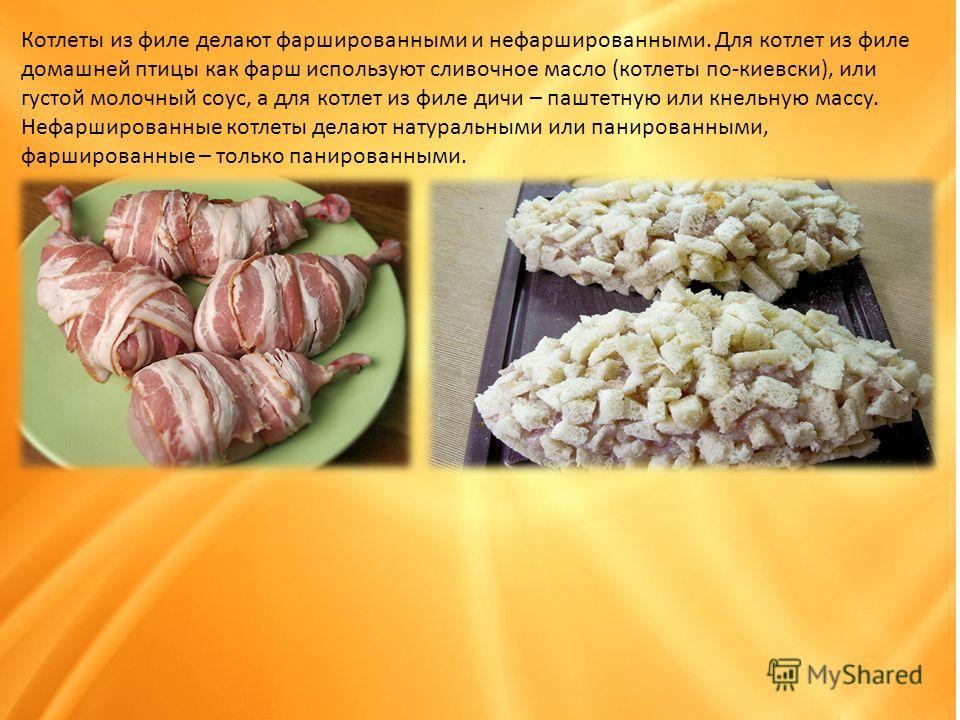 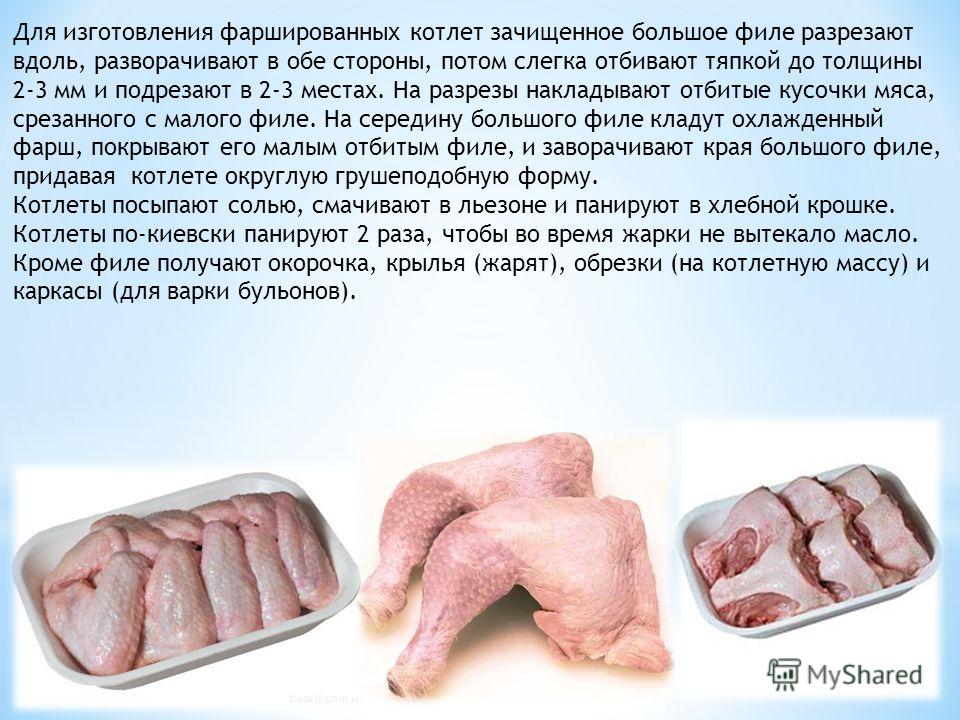 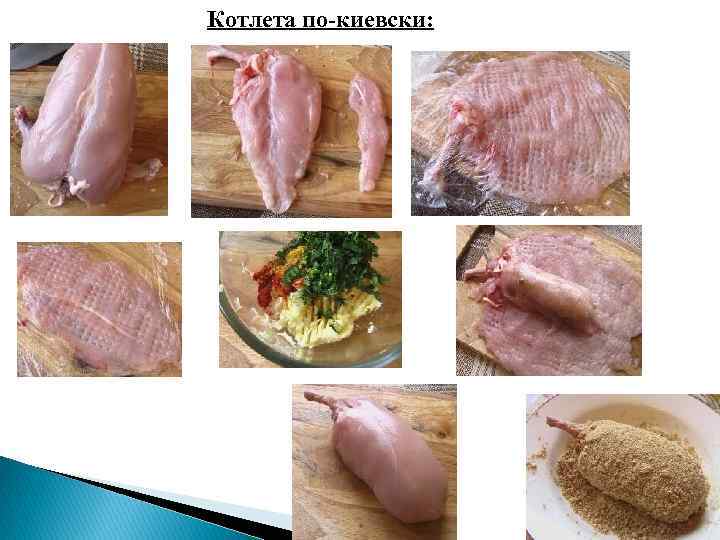 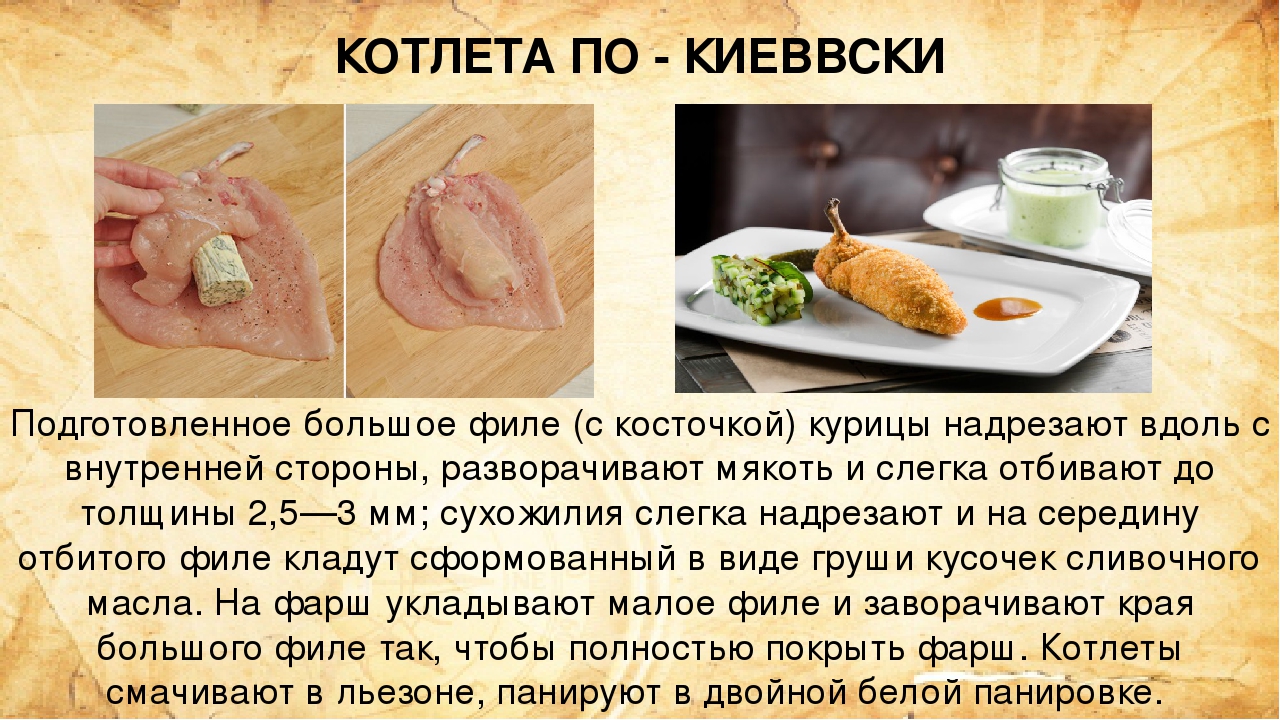 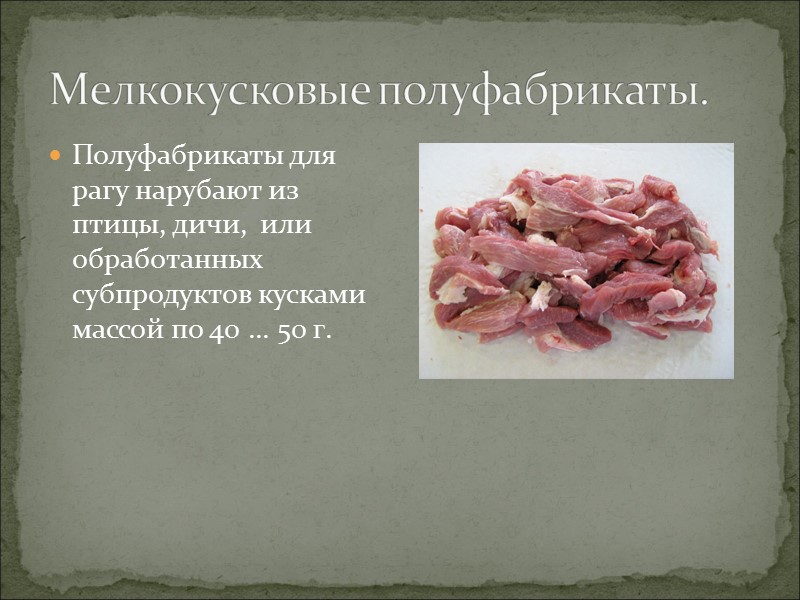 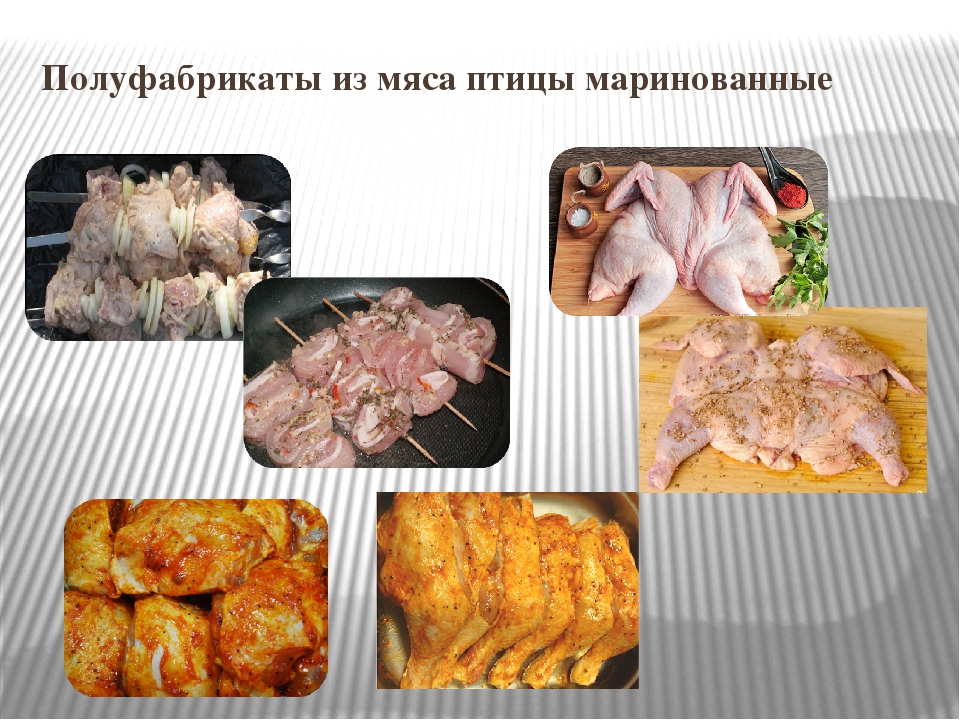 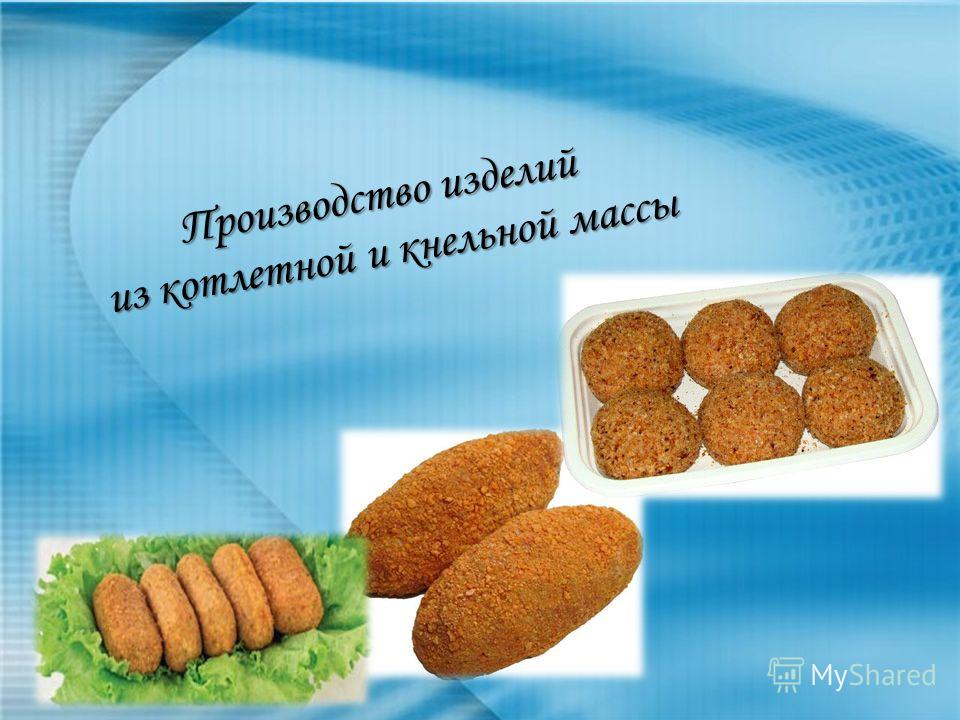 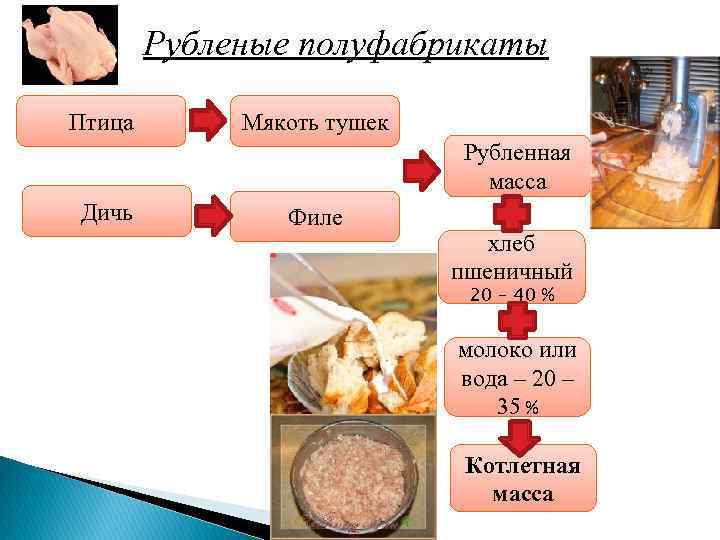 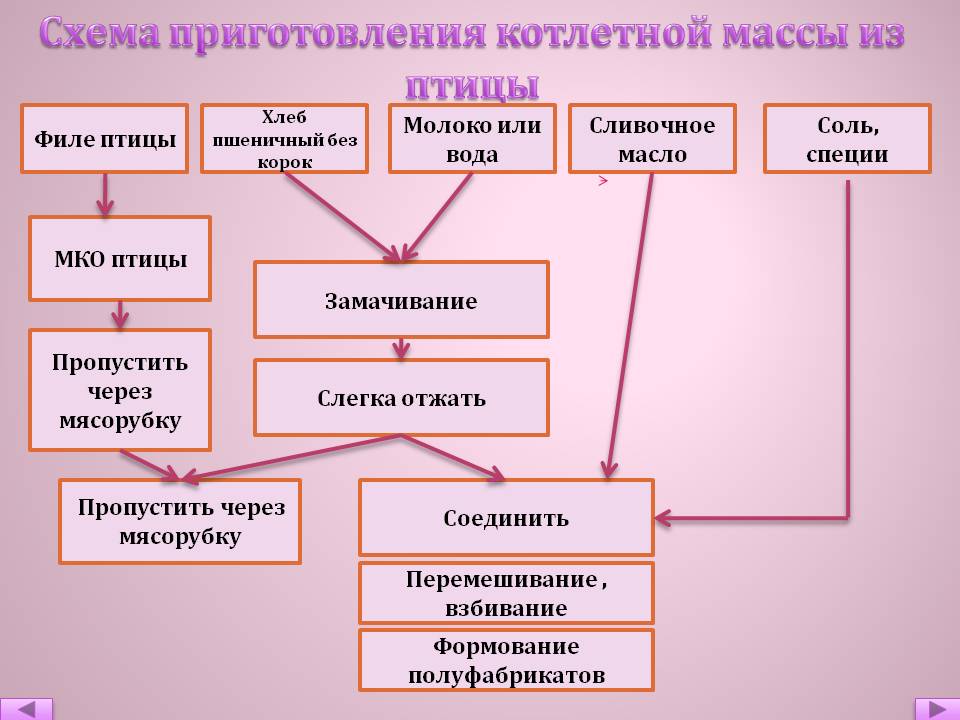 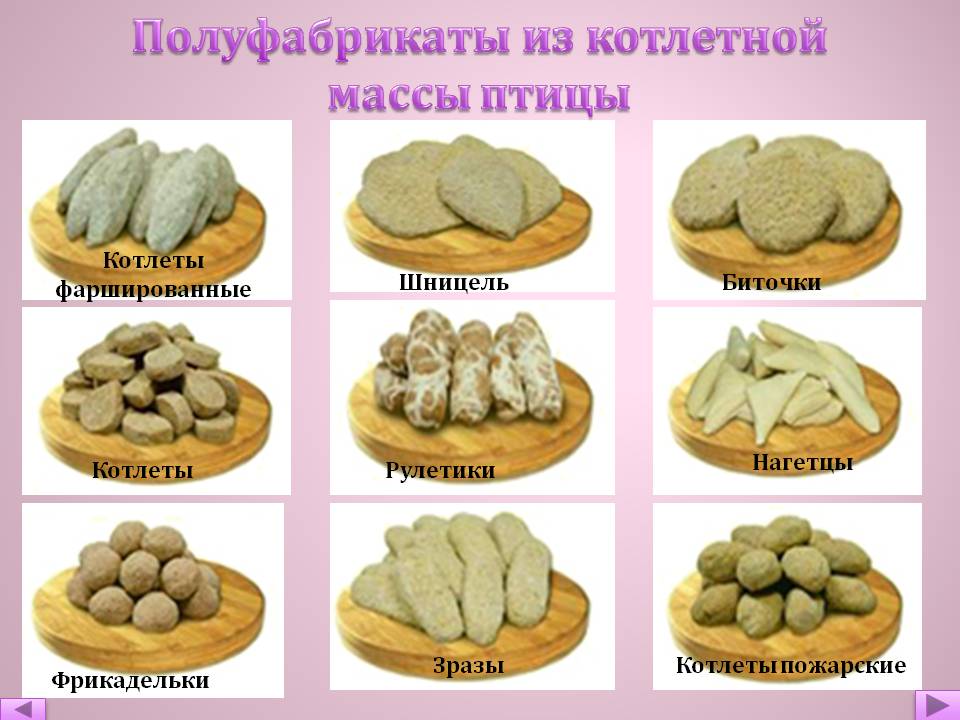 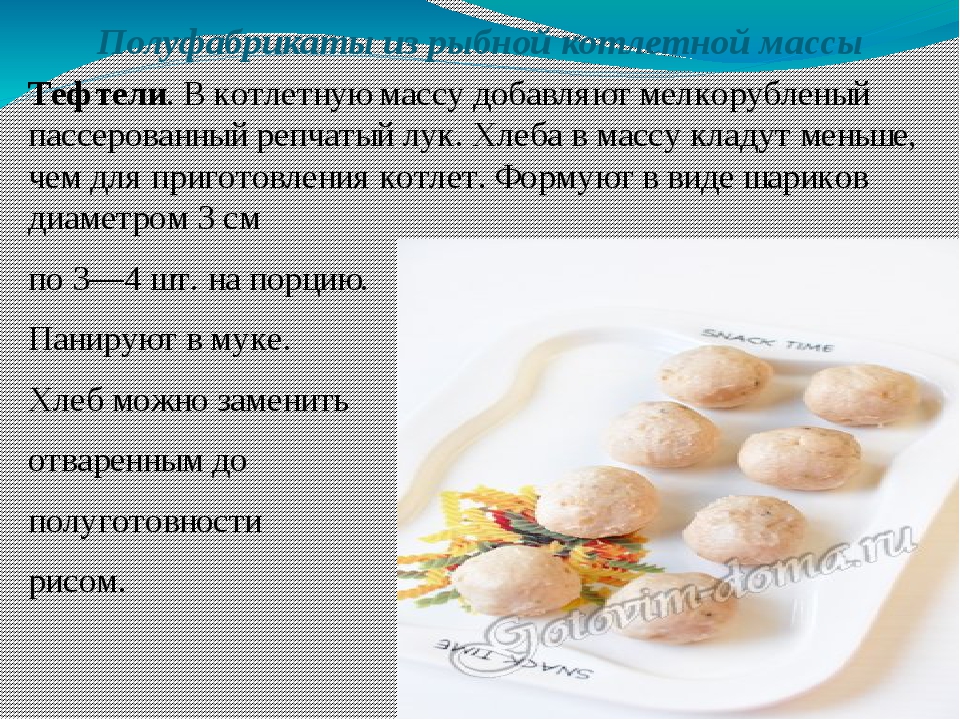 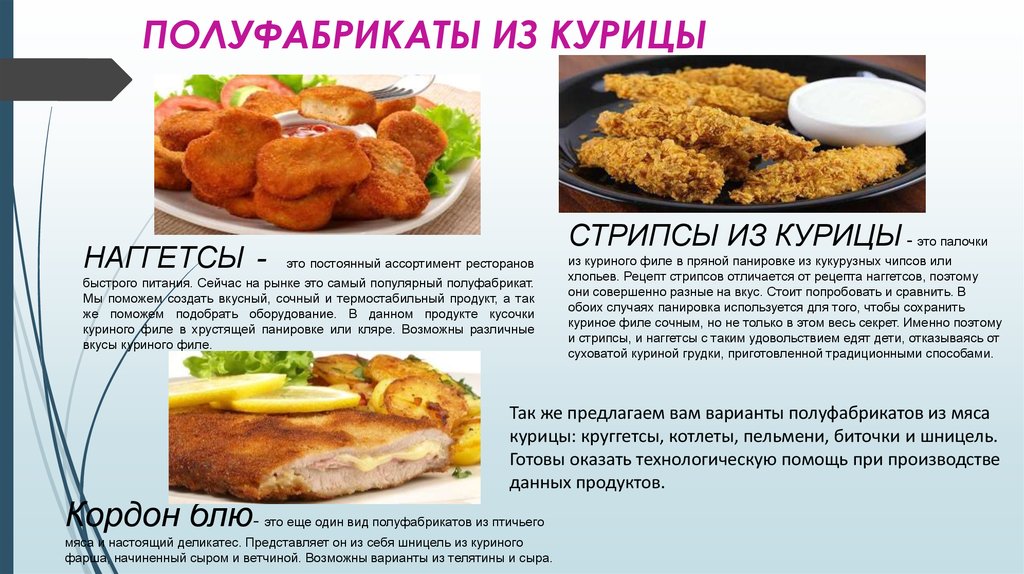 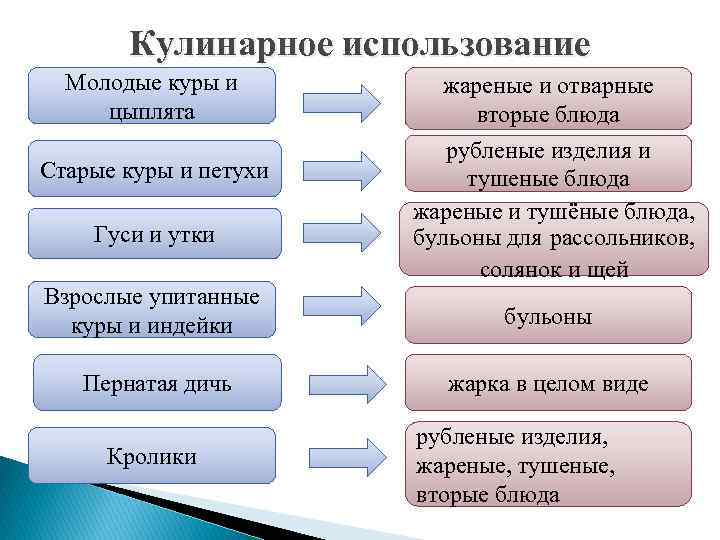 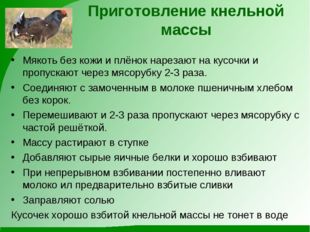 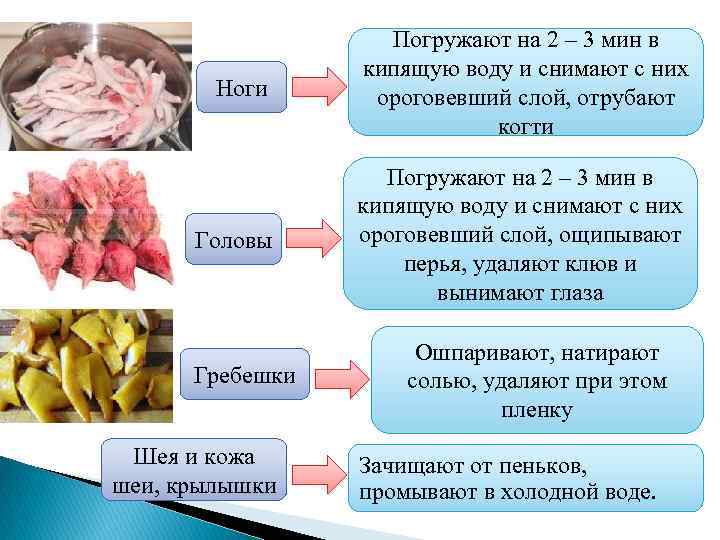 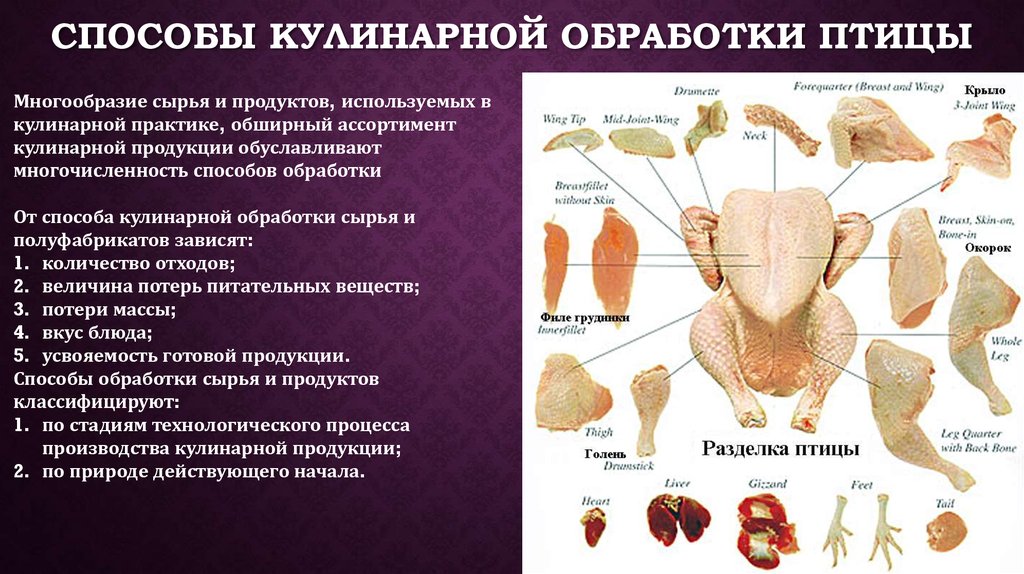 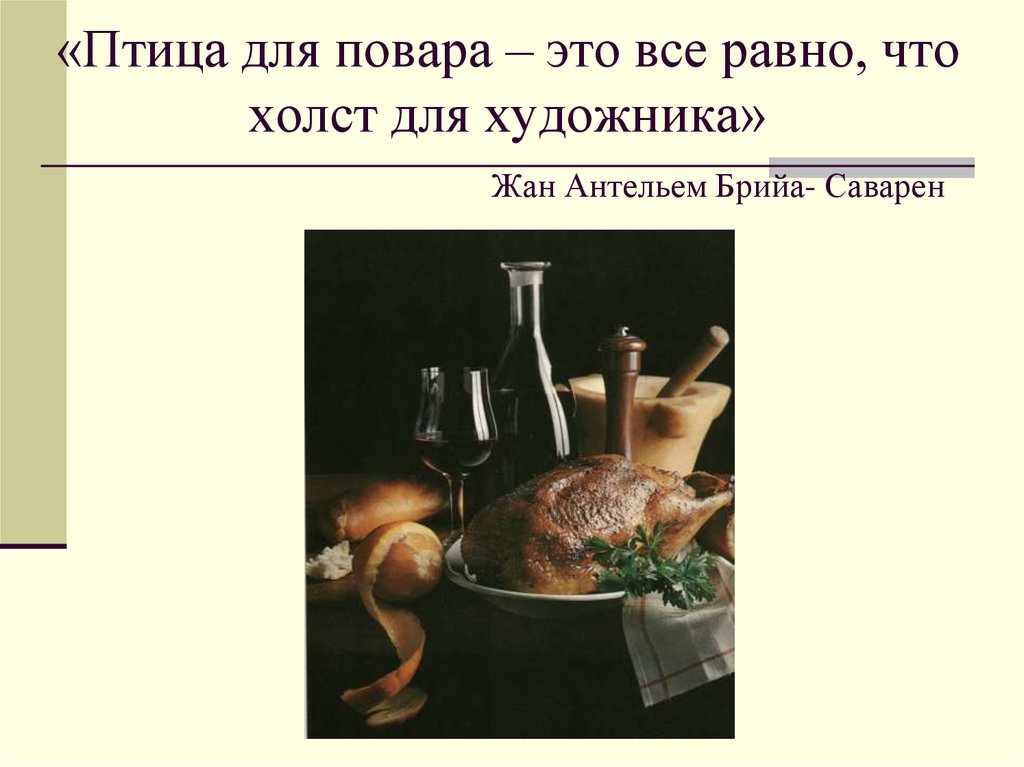  Домашнее задание: Внимательно изучите презентацию.Устно: ответить на вопросы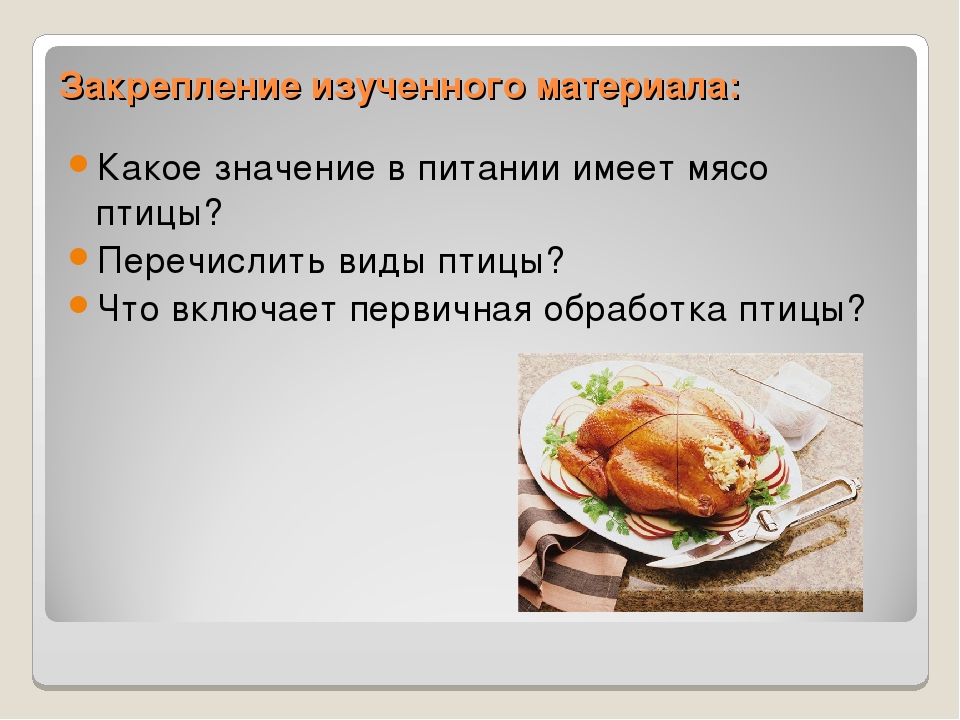 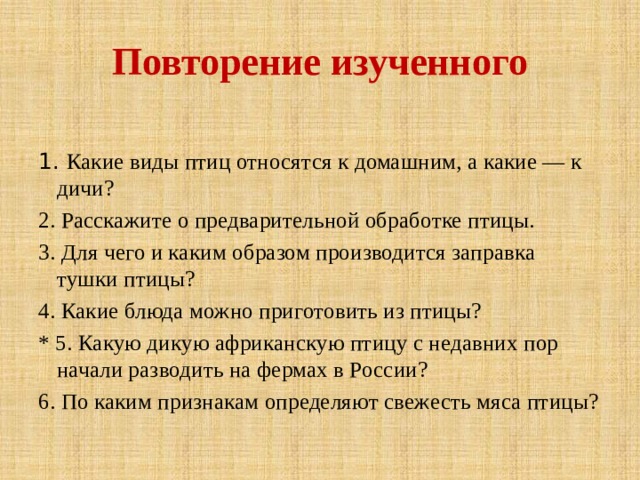 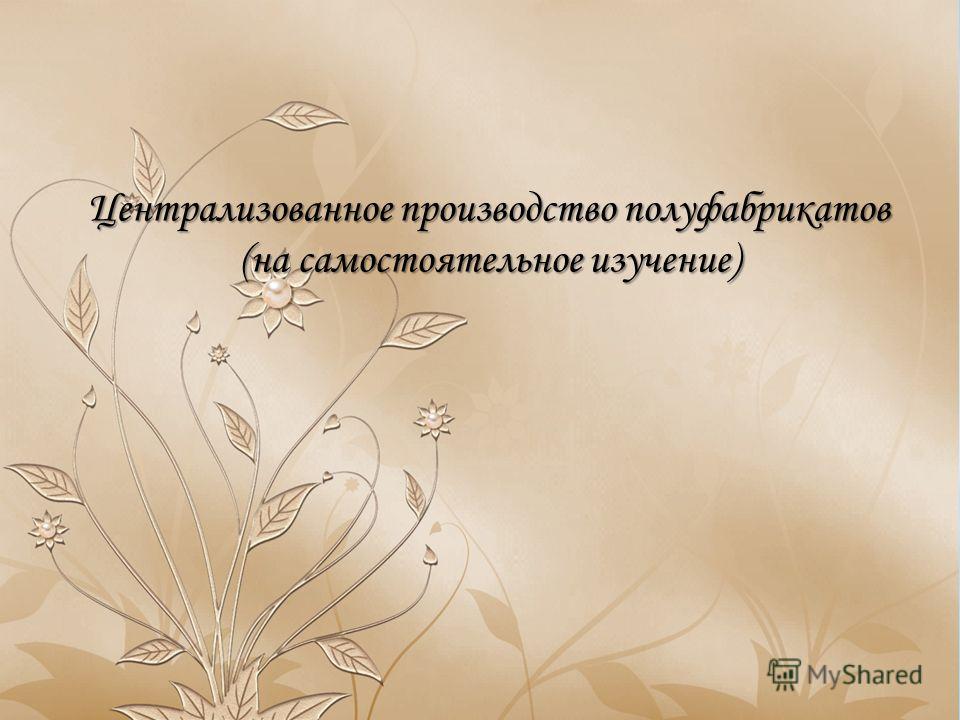 Практически: Приготовить п/ф из птицы мелкокусковые: фото пошагово с вашим лицом и руками послать инее на вайбер или эл. почту.